DSWD DROMIC Report #127 on the Coronavirus Disease (COVID19)as of 22 May 2020, 6PMSituation OverviewThe coronavirus disease (COVID19) is an infectious disease that was unknown before the outbreak began in Wuhan, China. On 16 March 2020, a Memorandum from the Executive Secretary was issued regarding Community Quarantine over the entire Luzon and Further Guidelines for the Management of the Coronavirus Disease 2019 (COVID19) Situation.As of 22 May 2020, 4PM, the Department of Health (DOH) has recorded a total of 13,597 confirmed cases; of which, 9,648 are active, 3,092 have recovered and 857 deaths.Source: DOH COVID-19 CASE BULLETIN #069Assistance ProvidedA total of ₱12,722,833,076.88 worth of assistance was provided to the families and individuals including strandees affected by community quarantine being implemented due to COVID-19 pandemic; of which, ₱394,583,025.18 was provided by DSWD, ₱11,900,023,858.31  from LGUs, ₱398,950,589.83 from NGOs, and ₱29,268,245.56 from Private Partners (see Table 1). Table 1. Cost of Assistance Provided to Affected Families / PersonsNote: Reflected cost of assistance under DSWD are FNIs provided and does not include other DSWD social services and Social Amelioration Program (SAP) for target beneficiaries.*The decrease in the DSWD assistance provided in Region XII is due to typographical error.Source: DSWD Field OfficesStatus of Prepositioned Resources: Stockpile and Standby FundsThe DSWD Central Office (CO), Field Offices (FOs), and National Resource Operations Center (NROC) have stockpiles and standby funds amounting to ₱1,361,206,080.91 with breakdown as follows (see Table 2):Standby FundsA total of ₱457,914,506.67 standby funds in the CO and FOs. Of the said amount, ₱416,696,023.93 is the available Quick Response Fund (QRF) in the CO.StockpilesA total of 341,573 family food packs (FFPs) amounting to ₱150,824,845.62, other food items amounting to ₱272,880,013.48 and non-food items (FNIs) amounting to ₱479,586,715.14 are availableTable 2. Available Standby Funds and Stockpiles   Note: The Inventory Summary is as of 22 May 2020, 12NN.Source: DRMB and NRLMBSituational ReportsDSWD-DRMBDSWD-NRLMBDSWD-FO NCRDSWD-FO CARDSWD-FO IDSWD-FO IIDSWD-FO IIIDSWD-FO CALABARZONDSWD-MIMAROPADSWD-FO VDSWD-FO VIDSWD-FO VIIDSWD-FO VIIIDSWD-FO IXDSWD-FO XDSWD-FO XIDSWD-FO XIIDSWD-FO CARAGA*****The Disaster Response Operations Monitoring and Information Center (DROMIC) of the DSWD-DRMB is closely coordinating with the concerned DSWD Field Offices for any significant updates and actions taken relative to COVID19 pandemic.Prepared by:					MARIEL B. FERRARIZCLARRIE MAE A. CASTILLORODEL V. CABADDUReleasing Officer	PHOTO DOCUMENTATION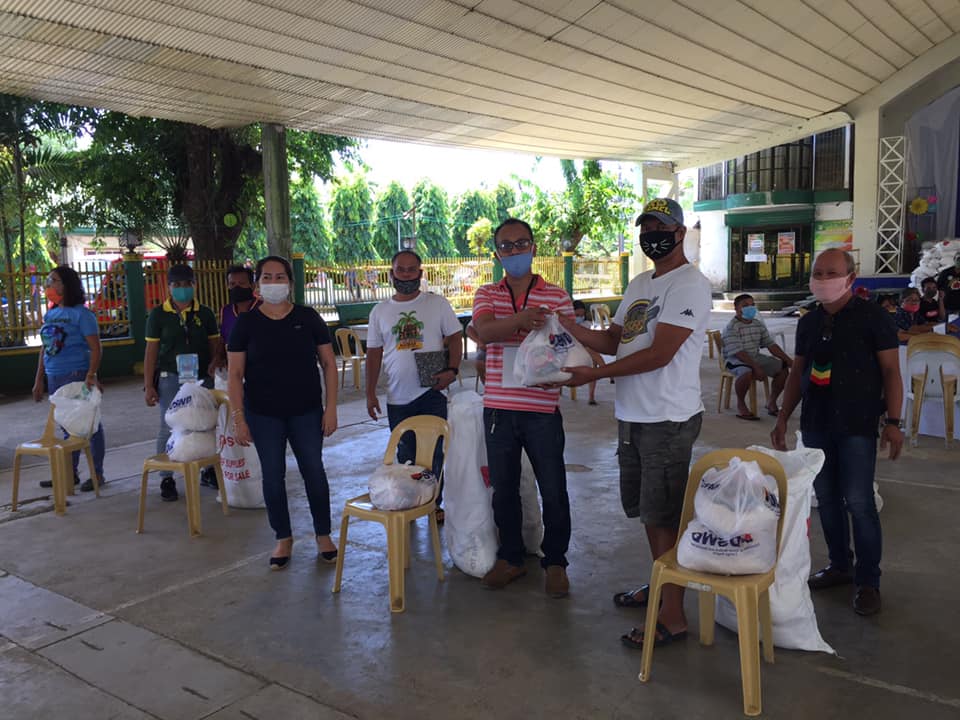 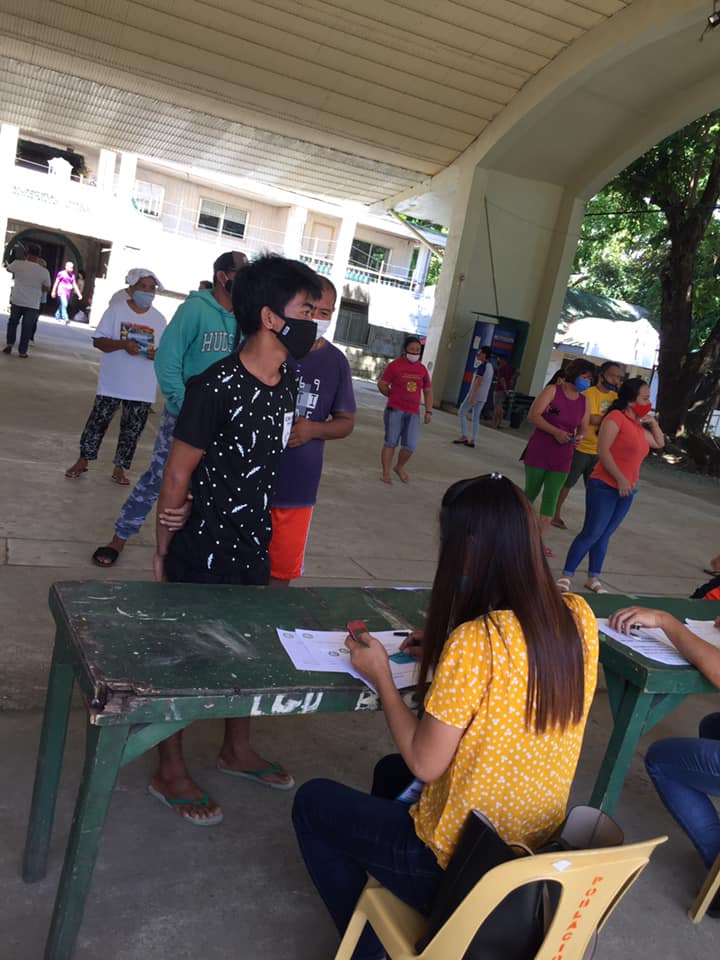 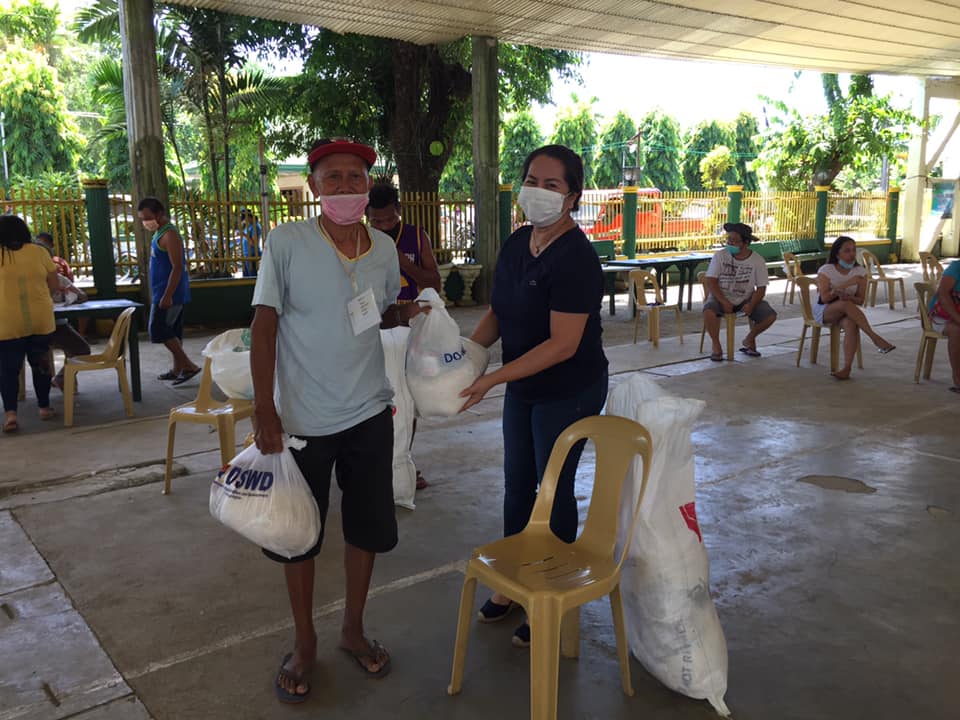 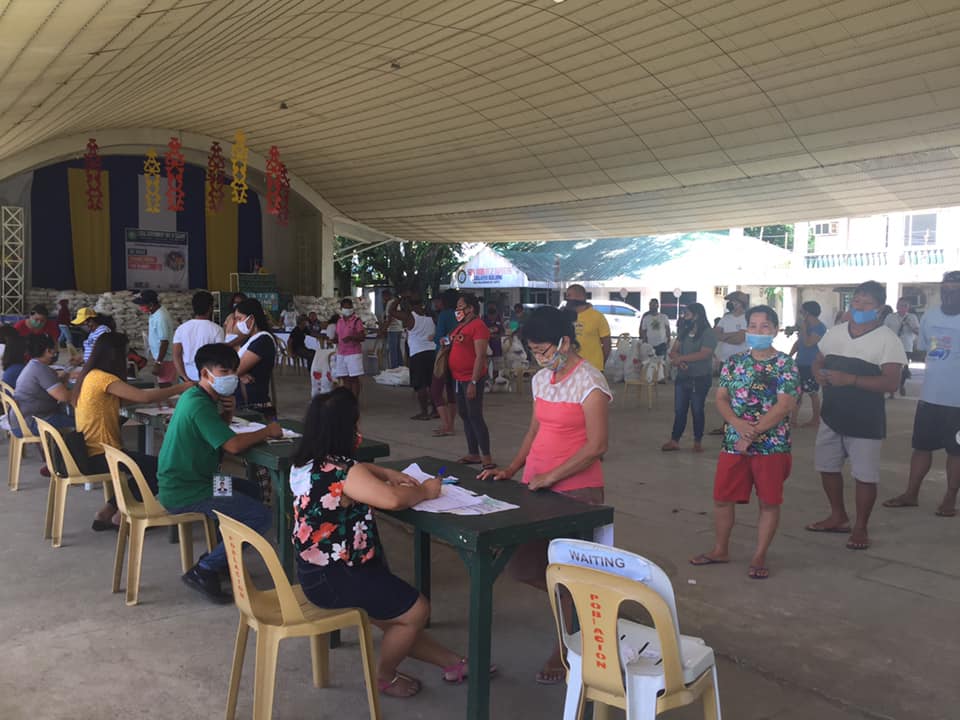 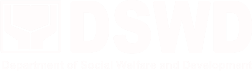 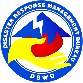 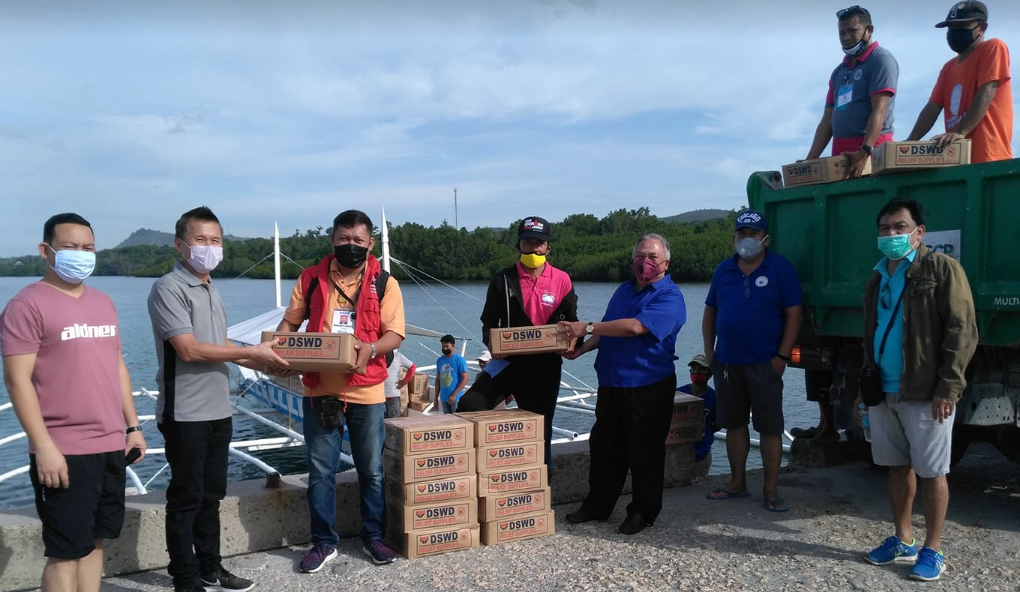 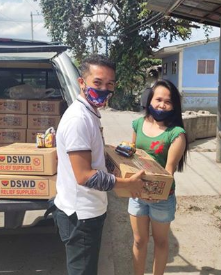 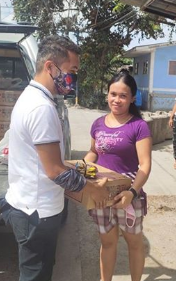 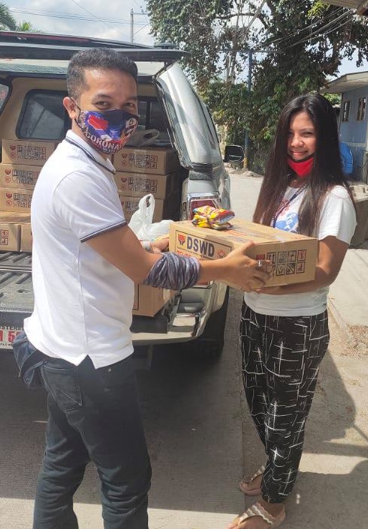 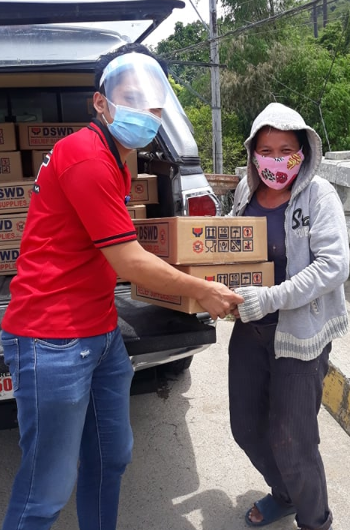 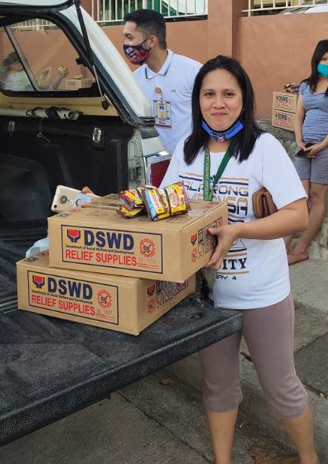 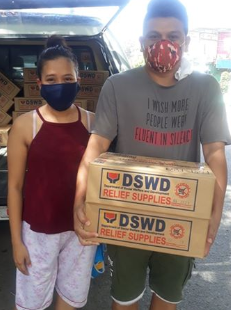 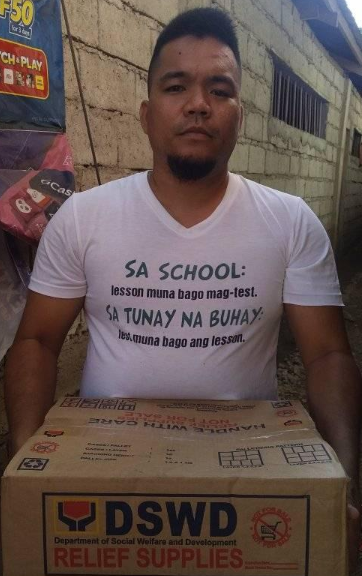 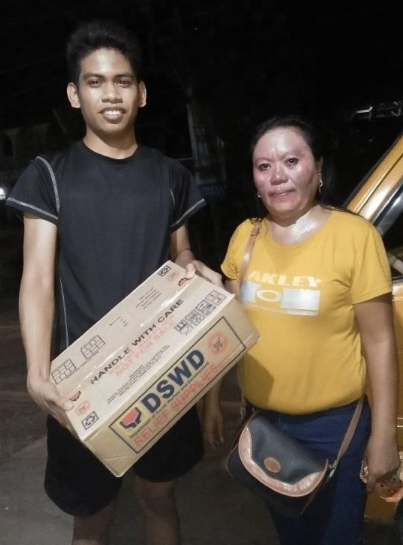 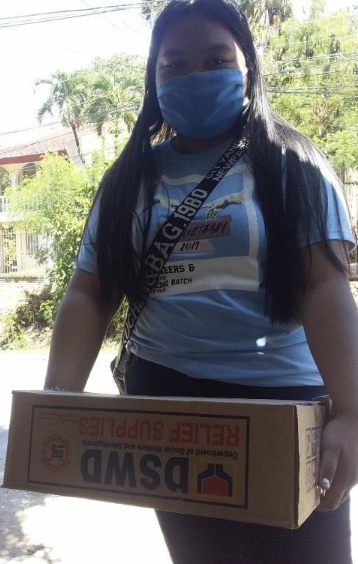 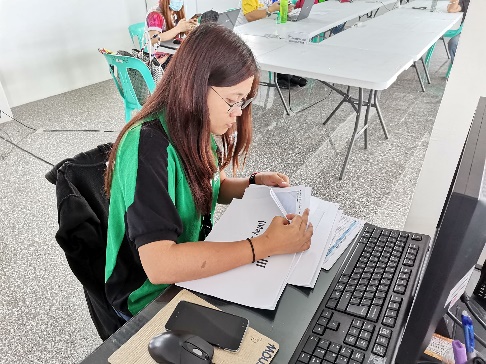 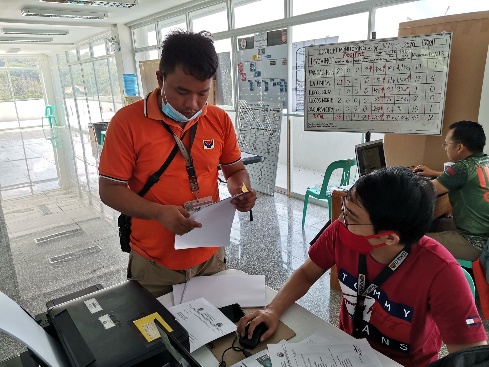 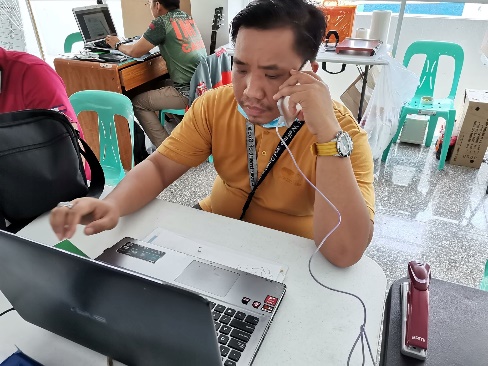 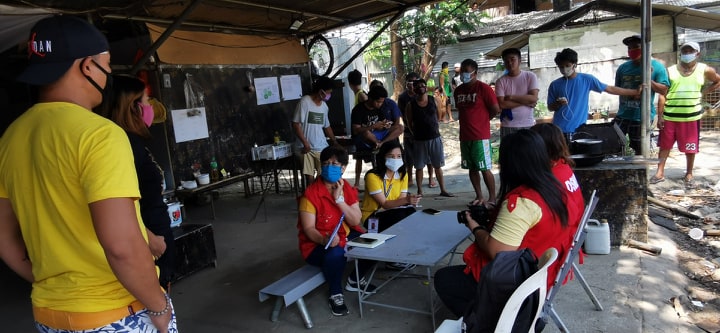 REGION / PROVINCE / MUNICIPALITY REGION / PROVINCE / MUNICIPALITY  COST OF ASSISTANCE  COST OF ASSISTANCE  COST OF ASSISTANCE  COST OF ASSISTANCE  COST OF ASSISTANCE REGION / PROVINCE / MUNICIPALITY REGION / PROVINCE / MUNICIPALITY  DSWD  LGU  NGOs  OTHERS  GRAND TOTAL GRAND TOTALGRAND TOTAL394,583,025.18  11,900,023,858.31 398,950,589.83 29,268,245.56  12,722,833,076.88 NCRNCR101,360,386.70  1,328,185,293.85 365,410,000.00 -  1,794,955,680.55 Caloocan CityCaloocan City6,716,000.00 200,000,000.00 42,100,000.00 - 248,816,000.00 Las PinasLas Pinas3,007,450.00 41,838,500.00 14,625,000.00 - 59,470,950.00 Makati CityMakati City3,414,000.00 30,306,750.00 6,250,000.00 - 39,970,750.00 Malabon CityMalabon City5,334,500.00 1,543,580.00 36,507,500.00 - 43,385,580.00 Mandaluyong CityMandaluyong City4,449,000.00 67,512,250.00 28,392,500.00 - 100,353,750.00 Manila CityManila City11,088,204.00 - 37,442,500.00 - 48,530,704.00 Marikina cityMarikina city5,272,110.00 1,032,500.00 - - 6,304,610.00 Muntinlupa CityMuntinlupa City4,269,000.00 108,868,510.00 - - 113,137,510.00 NavotasNavotas3,875,000.00 44,000,000.00 11,915,000.00 - 59,790,000.00 Paranaque CityParanaque City5,383,480.00 345,309,803.85 - - 350,693,283.85 Pasay CityPasay City3,360,000.00 - 20,722,500.00 - 24,082,500.00 Pasig CityPasig City3,915,160.00 260,000,000.00 - - 263,915,160.00 Pateros Pateros 2,808,000.00 11,816,400.00 6,500,000.00 - 21,124,400.00 Taguig CityTaguig City21,390,000.00 165,000,000.00 25,485,000.00 - 211,875,000.00 Quezon CityQuezon City9,434,422.70 - 58,850,000.00 - 68,284,422.70 San Juan CitySan Juan City2,603,660.00 18,000,000.00 7,500,000.00 - 28,103,660.00 Valenzuela CityValenzuela City5,040,400.00 32,957,000.00 69,120,000.00 - 107,117,400.00 REGION IREGION I19,380,389.40 627,039,094.07 3,724,418.03 20,931,692.56 671,075,594.06 Ilocos NorteIlocos Norte4,661,110.50 170,502,998.35 3,496,678.00 - 178,660,786.85 PLGU Ilocos Norte190,652.25 0.00--190,652.25Adams143,313.20 705,230.00--848,543.20Bacarra143,313.20 12,502,250.00--12,645,563.20Badoc143,313.20 7,820,000.00--7,963,313.20Bangui143,313.20 6,593,400.00--6,736,713.20Banna (Espiritu)143,313.20 6,042,257.50--6,185,570.70CITY OF BATAC377,140.00 14,088,050.00--14,465,190.00Burgos143,313.20 11,817,160.001625238-13,585,711.20Carasi143,313.20 318,288.004000-465,601.20Currimao143,313.20 1668000--1811313Dingras143,313.20 8,733,094.84--8,876,408.04Dumalneg143,313.20 1,959,056.00--2,102,369.20LAOAG CITY358,283.00 26,213,560.00--26,571,843.00Marcos634,944.45 3,425,220.001822440-5,882,604.45Nueva Era143,313.20 2,398,750.0045000-2,587,063.20Pagudpud143,313.20 2,432,192.50--2,575,505.70Paoay377,140.00 9309819--9,686,959.00Pasuquin143,313.20 2,265,500.00--2,408,813.20Piddig143,313.20 9,767,260.00--9,910,573.20Pinili143,313.20 3,743,587.50--3,886,900.70San Nicolas143,313.20 2,706,360.00--2,849,673.20Sarrat143,313.20 7,033,088.00--7,176,401.20Solsona143,313.20 1,842,500.00--1,985,813.20Vintar 143,313.20 27118375--27261688Ilocos SurIlocos Sur 465,900.52 45,011,819.14 - - 45,477,719.66 Alilem - 320,070.00  -  - 320,070.00 Banayoyo - 660,901.25  -  - 660,901.25 Bantay - 471,200.00  -  - 471,200.00 Burgos  -  1,577,419.96  -  -  1,577,419.96 Cabugao17,319.15  2,732,400.00  -  -  2,749,719.15 CITY OF CANDON -  3,894,099.29  -  -  3,894,099.29 Caoayan - 990,052.00  -  - 990,052.00 Cervantes - 407,400.00  -  - 407,400.00 Galimuyod -  1,108,849.10  -  -  1,108,849.10 Gregorio del Pilar (Concepcion) - 463,482.00  -  - 463,482.00 Lidlidda - 293,581.16  -  - 293,581.16 Magsingal -  1,240,155.00  -  -  1,240,155.00 Nagbukel - 651,700.00  -  - 651,700.00 Narvacan -  1,654,668.00  -  -  1,654,668.00 Quirino (Angkaki) - 294,114.00  -  - 294,114.00 Salcedo (Baugen) - 605,542.08  -  - 605,542.08 San Emilio - 428,419.00  -  - 428,419.00 San Esteban - 400,000.04  -  - 400,000.04 San Ildefonso -  2,536,523.50  -  -  2,536,523.50 San Juan (Lapog) - 877,798.50  -  - 877,798.50 San Vicente -  1,076,500.00  -  -  1,076,500.00 Santa -  1,907,233.20  -  -  1,907,233.20 Santa Catalina - 837,000.00  -  - 837,000.00 Santa Cruz - 789,210.00  -  - 789,210.00 Santa Lucia -  1,399,813.06  -  -  1,399,813.06 Santa Maria - 666,276.48  -  - 666,276.48 Santiago -  1,393,707.80  -  -  1,393,707.80 Sigay - 480,369.48  -  - 480,369.48 Sinait -  3,395,324.31  -  -  3,395,324.31 Sugpon - 34,736.00  -  - 34,736.00 Suyo -  1,680,000.00  -  -  1,680,000.00 Tagudin377,140.00  1,815,210.00  -  -  2,192,350.00 CITY OF VIGAN71,441.37  7,928,063.93  -  -  7,999,505.30 La UnionLa Union4,818,106.17 97,541,086.36  211,540.00  905,771.64 103,476,504.17 Agoo379,682.03  6,887,410.00  -  -  7,267,092.03 Aringay4,842.03  -  -  - 4,842.03 Bacnotan20,890.56  7,473,058.53  -  -  7,493,949.09 Balaoan377,140.00  2,044,875.00  -  -  2,422,015.00 Bangar -  5,629,101.51  -  -  5,629,101.51 Bauang377,140.00  2,748,346.00  -  -  3,125,486.00 Burgos - 564,060.00  - 78,135.00 642,195.00 Caba377,140.00  1,780,800.00  -  -  2,157,940.00 Luna377,140.00  4,948,530.00  -  -  5,325,670.00 Naguilian377,140.00  -  -  - 377,140.00 Pugo388,618.75 138,821.00  -  - 527,439.75 Rosario389,680.20  12,000,731.60 104,200.00  -  12,494,611.80 CITY OF SAN FERNANDO994,412.60  36,248,440.00  -  -  37,242,852.60 San Juan377,140.00  2,515,376.00  -  -  2,892,516.00 Santo Tomas377,140.00  10,701,840.72  - 827,636.64  11,906,617.36 Santol -  2,038,281.00  -  -  2,038,281.00 Sudipen -  1,236,415.00  -  -  1,236,415.00 Tubao - 585,000.00 107,340.00  - 692,340.00 PangasinanPangasinan9,435,272.21 313,983,190.22  16,200.03 20,025,920.92 343,460,583.38 Agno - 147,579.00  -  - 147,579.00 Aguilar233,826.80  12,454,395.00  -  -  12,688,221.80 CITY OF ALAMINOS377,140.00  57,596,719.00  -  -  57,973,859.00 Alcala -  11,405,000.00  -  -  11,405,000.00 Anda -  11,594,316.00  -  -  11,594,316.00 Asingan377,140.00  2,934,414.49  -  1,231,488.72  4,543,043.21 Balungao -  3,358,873.25  -  -  3,358,873.25 Bani -  5,500,000.00  -  -  5,500,000.00 Basista377,140.00  3,728,603.99  -  -  4,105,743.99 Bautista -  2,484,300.00  -  -  2,484,300.00 Bayambang377,140.00  2,466,800.00  -  -  2,843,940.00 Binalonan377,140.00 872,915.00  -  -  1,250,055.00 Binmaley -  4,775,812.00  -  2,412,800.00  7,188,612.00 Bugallon377,140.00  6,624,860.00  - 216,500.00  7,218,500.00  Burgos -  1,226,600.00  -  1,194,840.00  2,421,440.00 Calasiao361,000.00  6,307,500.00  -  9,168,520.00  15,837,020.00 Dagupan City377,140.00  53,431,500.00  -  -  53,808,640.00 Infanta377,140.00  -  -  - 377,140.00 Labrador188,570.00 460,000.00  -  - 648,570.00 Laoac377,140.00  2,634,428.90  -  -  3,011,568.90 LINGAYEN370,000.00  5,635,020.00  -  -  6,005,020.00 Mabini -  1,373,600.00  -  -  1,373,600.00 Malasiqui377,140.00 373,320.00  -  - 750,460.00 Manaoag188,570.00  6,256,800.00  -  -  6,445,370.00 Mangaldan188,570.00  18,340,000.00  -  -  18,528,570.00 Mangatarem188,570.00 9,450.00  -  - 198,020.00 Mapandan188,570.00  2,345,400.00  -  -  2,533,970.00 Natividad -  4,988,200.00  -  -  4,988,200.00 Pozzorubio377,140.00  1,324,600.00  -  -  1,701,740.00 Rosales678,309.36  6,418,314.57  -  -  7,096,623.93 San Carlos City224,912.70  -  -  - 224,912.70 San Fabian377,140.00  1,122,180.00  -  -  1,499,320.00 San Jacinto -  1,800,944.00  -  -  1,800,944.00 San Manuel399,263.35  5,295,671.80  -  1,861,675.20  7,556,610.35 San Nicolas  -  3,841,200.00  -  -  3,841,200.00 San Quintin -  2,028,000.00  -  -  2,028,000.00 Santa Barbara -  4,048,000.00  -  -  4,048,000.00 Santa Maria  -  2,278,900.00  - 745,000.00  3,023,900.00 Santo Tomas 377,140.00  -  -  - 377,140.00 Sison188,570.00 400,783.00  -  - 589,353.00 Tayug190,870.00  4,670,833.22 16,200.03  -  4,877,903.25 Umingan -  4,876,187.00  -  2,495,097.00  7,371,284.00 Urbiztondo377,140.00  11,817,000.00  -  -  12,194,140.00 CITY OF URDANETA377,140.00  31,775,750.00  - 700,000.00  32,852,890.00 Villasis188,570.00  2,958,420.00  -  -  3,146,990.00 REGION IIREGION II13,388,521.48 421,765,782.53 - - 435,161,662.01 BatanesBatanes 90,511.96 - - -  90,511.96 PLGU Batanes78,139.92  -  -  - 78,139.92 Basco8,359.04  -  -  - 8,359.04 Itbayat2,151.00  -  -  - 2,151.00 Uyugan1,862.00  -  -  - 1,862.00 CagayanCagayan4,247,245.60 75,884,258.01 - - 80,138,861.61 PLGU Cagayan524,309.81  -  -  - 524,309.81 Abulug3,584.40  3,749,302.00  -  -  3,752,886.40 Alcala260,279.32  3,047,906.00  -  -  3,308,185.32 Allacapan1,433.76  1,674,278.00  -  -  1,675,711.76 Amulung1,433.76  2,969,125.00  -  -  2,970,558.76 Aparri223,666.56  14,693,978.00  -  -  14,917,644.56 Baggao246,231.32  4,532,656.00  -  -  4,778,887.32 Ballesteros 620.84 865,896.00  -  - 866,516.84 Buguey1,434.00 911,796.00  -  - 913,230.00 Calayan 1,387,184.62  1,057,264.00  -  -  2,444,448.62 Camalaniugan - 741,510.00  -  - 748,868.00 Claveria - 979,206.00  -  - 979,206.00 Enrile -  2,114,432.72  -  -  2,114,432.72 Gattaran3,584.40  5,722,998.00  -  -  5,726,582.40 Gonzaga 716.88  2,376,742.00  -  -  2,377,458.88 Iguig406,200.00  1,236,426.36  -  -  1,642,626.36 Lal-lo39,428.00  1,319,248.00  -  -  1,358,676.00 Lasam10,753.20  2,772,318.00  -  -  2,783,071.20 Pamplona7,885.68 708,706.00  -  - 716,591.68 Peñablanca 716.88  4,549,527.64  -  -  4,550,244.52 Piat 716.88  4,837,430.60  -  -  4,838,147.48 Rizal224,146.38  1,315,628.02  -  -  1,539,774.40 Sanchez-Mira 717.00 760,144.00  -  - 760,861.00 Santa Ana2,950.00  1,057,264.00  -  -  1,060,214.00 Santa Praxedes179,220.00 132,158.00  -  - 311,378.00 Santa Teresita1,433.76 445,050.00  -  - 446,483.76 Santo Niño (Faire)523,781.73  4,607,122.50  -  -  5,130,904.23 Solana2,150.64  2,157,506.46  -  -  2,159,657.10 Tuao 716.88 847,501.00  -  - 848,217.88 Tuguegarao City191,948.90  3,701,137.71  -  -  3,893,086.61 IsabelaIsabela5,548,357.86 243,773,062.26 - - 249,321,420.12 PLGU Isabela174,547.80  -  -  - 174,547.80 Alicia145,456.50  4,488,690.00  -  -  4,634,146.50 Angadanan134,760.66  4,870,990.00  -  -  5,005,750.66 Aurora134,760.66 970,490.00  -  -  1,105,250.66 Benito Soliven142,022.54  1,014,065.00  -  -  1,156,087.54 Burgos141,305.66  5,646,790.00  -  -  5,788,095.66 Cabagan149,412.66  6,610,384.00  -  -  6,759,796.66 Cabatuan134,760.66  2,520,372.67  -  -  2,655,133.33 City of Cauayan142,332.96  72,423,584.00  -  -  72,565,916.96 Cordon242,292.66  2,919,944.00  -  -  3,162,236.66 Delfin Albano (Magsaysay)134,760.66  3,430,090.00  -  -  3,564,850.66 Dinapigue - 613,696.00  -  - 613,696.00 Divilacan134,760.66 936,413.16  -  -  1,071,173.82 Echague125,454.00  4,272,662.00  -  -  4,398,116.00 Gamu134,760.66  3,784,460.60  -  -  3,919,221.26 Ilagan135,477.54  43,395,550.00  -  -  43,531,027.54 Jones131,999.00  8,247,662.00  -  -  8,379,661.00 Luna138,351.66  1,377,555.00  -  -  1,515,906.66 Maconacon448,766.88  1,256,542.00  -  -  1,705,308.88 Mallig154,763.16  4,873,780.00  -  -  5,028,543.16 Naguilian131,999.00  1,366,859.92  -  -  1,498,858.92 Palanan127,604.64 515,990.00  -  - 643,594.64 Quezon134,760.66 774,690.00  -  - 909,450.66 Quirino145,456.50  4,852,771.00  -  -  4,998,227.50 Ramon128,847.76  7,839,880.00  -  -  7,968,727.76 Reina Mercedes134,760.66  2,204,079.00  -  -  2,338,839.66 Roxas134,760.66  1,831,490.00  -  -  1,966,250.66 San Agustin135,381.50  2,813,017.92  -  -  2,948,399.42 San Guillermo134,760.66  22,644,174.00  -  -  22,778,934.66 San Isidro143,716.08  4,025,490.00  -  -  4,169,206.08 San Manuel134,760.66 817,500.00  -  - 952,260.66 San Mariano134,760.66  1,448,490.00  -  -  1,583,250.66 San Mateo141,305.66  1,582,990.00  -  -  1,724,295.66 San Pablo139,068.54 737,490.00  -  - 876,558.54 Santa Maria138,351.66 618,490.00  -  - 756,841.66 City of Santiago137,074.88  6,546,636.99  -  -  6,683,711.87 Santo Tomas134,760.66  3,139,529.00  -  -  3,274,289.66 Tumauini155,480.04  6,359,774.00  -  -  6,515,254.04 Nueva VizcayaNueva Vizcaya2,555,561.10 81,703,040.26 - - 84,258,601.36 PLGU Nueva Vizcaya 2,555,561.10  25,000,000.00  -  -  27,555,561.10 Alfonso Castaneda - 633,568.16  -  - 633,568.16 Ambaguio -  1,209,284.00  -  -  1,209,284.00 Aritao -  4,451,225.00  -  -  4,451,225.00 Bagabag -  3,111,493.00  -  -  3,111,493.00 Bambang -  7,207,244.00  -  -  7,207,244.00 Bayombong -  7,758,400.00  -  -  7,758,400.00 Diadi -  3,653,282.00  -  -  3,653,282.00 Dupax del Norte -  4,699,282.00  -  -  4,699,282.00 Dupax del Sur -  4,033,372.00  -  -  4,033,372.00 Kasibu -  4,811,740.78  -  -  4,811,740.78 Kayapa -  3,107,243.00  -  -  3,107,243.00  Quezon -  2,248,584.06  -  -  2,248,584.06 Santa Fe -  2,573,924.50  -  -  2,573,924.50 Solano -  3,929,529.10  -  -  3,929,529.10 Villaverde -  3,274,868.66  -  -  3,274,868.66 QuirinoQuirino 946,844.96 20,405,422.00 - - 21,352,266.96 PLGU Quirino946,844.96  -  -  - 946,844.96 Aglipay -  4,852,771.00  -  -  4,852,771.00 Cabarroguis -  4,647,577.50  -  -  4,647,577.50 Diffun -  3,032,197.50  -  -  3,032,197.50 Maddela -  2,071,680.00  -  -  2,071,680.00 Nagtipunan -  3,990,996.00  -  -  3,990,996.00 Saguday -  1,810,200.00  -  -  1,810,200.00 REGION IIIREGION III19,772,098.45 786,883,091.50 - - 806,655,189.95 AuroraAurora1,121,057.50 26,523,227.98  -.00  -.00 27,644,285.48 PLGU Aurora - 91,901.00  -  - 91,901.00 Baler150,750.00  4,239,900.00  -  -  4,390,650.00 Casiguran185,265.00  2,372,490.00  -  -  2,557,755.00 Dilasag -  1,867,427.40  -  -  1,867,427.40 Dinalungan80,550.00  1,319,964.00  -  -  1,400,514.00 Dingalan193,000.00  4,007,082.69  -  -  4,200,082.69 Dipaculao149,017.50  4,995,202.04  -  -  5,144,219.54 Maria Aurora181,237.50  3,058,355.00  -  -  3,239,592.50 San Luis181,237.50  4,570,905.85  -  -  4,752,143.35 BataanBataan1,618,809.35 14,783,762.30 - - 16,402,571.65 Abucay74,504.00  -  -  - 74,504.00 Bagac124,566.00  2,631,375.00  -  -  2,755,941.00 City of Balanga194,972.40  8,606,000.00  -  -  8,800,972.40 Dinalupihan250,768.00  -  -  - 250,768.00 Hermosa215,471.25  1,362,897.30  -  -  1,578,368.55 Limay118,219.20  -  -  - 118,219.20 Morong -  2,183,490.00  -  -  2,183,490.00 Orani142,434.00  -  -  - 142,434.00 Orion200,000.00  -  -  - 200,000.00 Pilar189,556.50  -  -  - 189,556.50 Samal108,318.00  -  -  - 108,318.00 BulacanBulacan5,116,192.14 282,880,782.68 - - 287,996,974.82 Angat -  5,285,280.00  -  -  5,285,280.00 Balagtas (Bigaa) -  9,543,750.00  -  -  9,543,750.00 Baliuag291,353.60  28,386,000.00  -  -  28,677,353.60 Bocaue238,299.50  5,572,000.00  -  -  5,810,299.50  Bulacan128,880.00  10,251,500.00  -  -  10,380,380.00 Bustos114,783.75  6,250,885.68  -  -  6,365,669.43 Calumpit153,616.00  30,386,000.00  -  -  30,539,616.00 Doña Remedios Trinidad -  1,749,440.00  -  -  1,749,440.00 Guiguinto149,017.50  10,240,000.00  -  -  10,389,017.50 Hagonoy344,351.25  22,249,826.00  -  -  22,594,177.25 City of Malolos235,074.00  7,700,000.00  -  -  7,935,074.00 Marilao281,925.00  14,061,600.00  -  -  14,343,525.00 City of Meycauayan298,182.20  19,242,800.00  -  -  19,540,982.20 Norzagaray409,442.04  1,549,219.00  -  -  1,958,661.04 Obando136,572.00  5,000,000.00  -  -  5,136,572.00 Pandi154,400.00  21,861,000.00  -  -  22,015,400.00 Paombong92,632.50  2,550,000.00  -  -  2,642,632.50 Plaridel -  15,461,820.00  -  -  15,461,820.00 Pulilan150,460.80  10,826,000.00  -  -  10,976,460.80 San Ildefonso -  19,984,181.00  -  -  19,984,181.00 City of San Jose del Monte736,242.00  18,897,120.00  -  -  19,633,362.00 San Miguel639,072.00 199,361.00  -  - 838,433.00 San Rafael243,715.50  11,111,000.00  -  -  11,354,715.50 Santa Maria318,172.50  4,522,000.00  -  -  4,840,172.50 Nueva EcijaNueva Ecija2,851,772.50 162,946,897.89 - - 165,798,670.39 Aliaga249,860.00  -  -  - 249,860.00 Bongabon241,650.00  4,409,575.25  -  -  4,651,225.25 Cabanatuan City -  47,997,200.00  -  -  47,997,200.00 Cabiao343,207.50  17,647,200.00  -  -  17,990,407.50 Carranglan - 100,000.00  -  - 100,000.00 Cuyapo -  4,434,740.00  -  -  4,434,740.00 Gabaldon (Bitulok & Sabani) -  3,799,910.00  -  -  3,799,910.00 General Mamerto Natividad213,457.50  2,419,550.00  -  -  2,633,007.50 General Tinio (Papaya)289,500.00  1,299,550.00  -  -  1,589,050.00 Jaen -  2,803,200.00  -  -  2,803,200.00 Laur -  2,500,000.00  -  -  2,500,000.00 Licab153,760.00  -  -  - 153,760.00 Palayan City120,825.00  4,536,020.64  -  -  4,656,845.64 Pantabangan140,962.50 463,750.00  -  - 604,712.50 Peñaranda120,825.00  8,646,456.00  -  -  8,767,281.00 Rizal341,700.00  -  -  - 341,700.00 San Antonio -  4,054,380.00  -  -  4,054,380.00 San Isidro161,100.00 912,800.00  -  -  1,073,900.00 San Jose City -  1,209,222.00  -  -  1,209,222.00 San Leonardo -  3,450,000.00  -  -  3,450,000.00 Santa Rosa -  24,404,040.00  -  -  24,404,040.00 Science City of Muñoz -  9,404,199.00  -  -  9,404,199.00 Talavera140,962.50  17,190,000.00  -  -  17,330,962.50 Talugtug140,962.50 72,225.00  -  - 213,187.50 Zaragoza193,000.00  1,192,880.00  -  -  1,385,880.00 PampangaPampanga3,606,026.26 78,125,216.65 - - 81,731,242.91 Apalit -  1,958,100.00  -  -  1,958,100.00 Bacolor140,831.80  -  -  - 140,831.80 Candaba812,385.00  -  -  - 812,385.00 Floridablanca 1,025,400.00 596,070.00  -  -  1,621,470.00 Guagua - 948,000.00  -  - 948,000.00 Mabalacat379,113.00  -  -  - 379,113.00 Masantol230,640.00  5,346,260.00  -  -  5,576,900.00 Mexico -  5,392,223.00  -  -  5,392,223.00 Minalin128,880.00  4,815,700.00  -  -  4,944,580.00 Porac217,316.48  15,529,050.00  -  -  15,746,366.48 City of San Fernando -  26,869,000.00  -  -  26,869,000.00 San Luis228,550.98  -  -  - 228,550.98 San Simon231,036.00  9,653,289.59  -  -  9,884,325.59 Santa Ana120,825.00  2,400,000.00  -  -  2,520,825.00 Santa Rita -  2,976,050.00  -  -  2,976,050.00 Santo Tomas91,048.00  1,641,474.06  -  -  1,732,522.06 TarlacTarlac4,610,983.05 152,863,850.00 - - 157,474,833.05 Anao86,048.00  1,032,500.00  -  -  1,118,548.00 Bamban172,096.00  2,253,500.00  -  -  2,425,596.00 Camiling288,000.00  13,800,000.00  -  -  14,088,000.00 Capas812,385.00  9,281,000.00  -  -  10,093,385.00 Concepcion -  23,382,000.00  -  -  23,382,000.00 Gerona359,510.00  25,276,250.00  -  -  25,635,760.00 La Paz407,362.30  3,320,000.00  -  -  3,727,362.30 Mayantoc227,467.80  2,506,000.00  -  -  2,733,467.80 Moncada253,732.50  1,610,500.00  -  -  1,864,232.50 Paniqui -  7,200,000.00  -  -  7,200,000.00 Pura121,858.00  1,052,000.00  -  -  1,173,858.00 Ramos165,548.00  1,670,700.00  -  -  1,836,248.00 San Clemente80,550.00 621,300.00  -  - 701,850.00 San Manuel228,437.25  1,952,500.00  -  -  2,180,937.25 Santa Ignacia253,953.00  7,500,600.00  -  -  7,754,553.00 City of Tarlac798,501.00  50,000,000.00  -  -  50,798,501.00 Victoria355,534.20 405,000.00  -  - 760,534.20 ZambalesZambales 847,257.65 68,759,354.00 - - 69,606,611.65 Botolan346,365.00  6,787,200.00  -  -  7,133,565.00 Candelaria -  1,537,120.00  -  -  1,537,120.00 Castillejos -  2,800,000.00  -  -  2,800,000.00 Iba -  10,462,208.00  -  -  10,462,208.00 Olongapo City211,142.00  20,000,000.00  -  -  20,211,142.00  San Antonio -  7,247,520.00  -  -  7,247,520.00 San Felipe -  7,000,000.00  -  -  7,000,000.00 San Marcelino -  7,000,000.00  -  -  7,000,000.00 San Narciso -  1,977,846.00  -  -  1,977,846.00 Santa Cruz289,750.65  3,947,460.00  -  -  4,237,210.65 CALABARZONCALABARZON41,999,265.74  6,669,646,838.83 22,804,054.80 -  6,734,450,159.37 BatangasBatangas1,433,160.00  1,471,236,221.49 1,533,000.00 -  1,474,202,381.49 PLGU BatangasPLGU Batangas111,000.00  295,836,265.25  -  -  295,947,265.25 Agoncillo -  9,241,300.00  -  -  9,241,300.00 Alitagtag7,480.00  6,300,329.62  -  -  6,307,809.62 Balayan -  45,036,160.34  -  -  45,036,160.34 Balete321,600.00  10,012,493.60  1,533,000.00  -  11,867,093.60 Batangas City686,400.00  223,868,747.85  -  -  224,555,147.85 Bauan11,220.00  31,294,786.86  -  -  31,306,006.86 Calaca -  62,339,677.52  -  -  62,339,677.52 Calatagan -  13,115,262.57  -  -  13,115,262.57 Cuenca -  16,039,883.99  -  -  16,039,883.99 Ibaan -  9,405,874.10  -  -  9,405,874.10 Laurel -  8,084,687.25  -  -  8,084,687.25 Lemery23,562.00  30,128,682.10  -  -  30,152,244.10 Lian -  8,652,393.43  -  -  8,652,393.43 Lipa City145,860.00  193,617,108.54  -  -  193,762,968.54 Lobo -  4,100,000.00  -  -  4,100,000.00 Mabini -  14,462,754.00  -  -  14,462,754.00 Malvar -  10,871,954.00  -  -  10,871,954.00 Mataas Na Kahoy -  15,432,344.56  -  -  15,432,344.56 Nasugbu -  7,170,408.14  -  -  7,170,408.14 Padre Garcia -  10,161,182.15  -  -  10,161,182.15 Rosario -  15,805,000.00  -  -  15,805,000.00 San Jose -  12,887,569.60  -  -  12,887,569.60 San Juan -  16,807,317.47  -  -  16,807,317.47 San Luis -  12,073,494.40  -  -  12,073,494.40 San Nicolas -  12,318,874.34  -  -  12,318,874.34 San Pascual9,350.00  25,224,903.63  -  -  25,234,253.63 Santa Teresita -  10,185,615.93  -  -  10,185,615.93 Santo Tomas22,440.00  121,142,941.18  -  -  121,165,381.18 Taal -  15,541,989.34  -  -  15,541,989.34 Talisay -  14,020,036.07  -  -  14,020,036.07 City of Tanauan94,248.00  146,048,575.45  -  -  146,142,823.45 Taysan -  18,759,181.23  -  -  18,759,181.23 Tingloy -  7,762,146.80  -  -  7,762,146.80 Tuy -  17,486,280.18  -  -  17,486,280.18 CaviteCavite10,192,996.00  1,936,931,735.52 7,754,076.80 -  1,954,878,808.32 PLGU CavitePLGU Cavite -  284,882,315.80  7,754,076.80  -  292,636,392.60 Alfonso418,880.00  22,283,115.55  -  -  22,701,995.55 Amadeo374,000.00  21,175,924.02  -  -  21,549,924.02 Bacoor439,076.00  156,905,256.40  -  -  157,344,332.40 Carmona374,000.00  129,344,735.46  -  -  129,718,735.46 Cavite City374,000.00  54,026,762.65  -  -  54,400,762.65 Dasmariñas 1,144,440.00  249,975,857.80  -  -  251,120,297.80 Gen. Mariano Alvarez605,880.00  27,543,417.56  -  -  28,149,297.56 General Emilio Aguinaldo374,000.00  10,425,267.10  -  -  10,799,267.10 General Trias430,100.00  209,285,458.48  -  -  209,715,558.48 Imus399,058.00  166,691,367.36  -  -  167,090,425.36 Indang374,000.00  25,245,655.00  -  -  25,619,655.00 Kawit374,000.00  29,546,761.34  -  -  29,920,761.34 Magallanes374,000.00  8,157,667.23  -  -  8,531,667.23 Maragondon374,000.00  16,689,622.82  -  -  17,063,622.82 Mendez (MENDEZ-NUÑEZ)374,000.00  12,372,565.91  -  -  12,746,565.91 Naic654,500.00  29,325,271.28  -  -  29,979,771.28 Noveleta374,000.00  10,214,378.03  -  -  10,588,378.03 Rosario374,000.00  44,797,323.28  -  -  45,171,323.28 Silang374,000.00  74,600,236.58  -  -  74,974,236.58 Tagaytay City453,662.00  186,934,778.94  -  -  187,388,440.94 Tanza374,000.00  67,811,447.46  -  -  68,185,447.46 Ternate374,000.00  10,055,019.82  -  -  10,429,019.82 Trece Martires City411,400.00  88,641,529.65  -  -  89,052,929.65 LagunaLaguna10,194,505.74  1,502,244,528.66 - -  1,512,439,034.40 PLGU LagunaPLGU Laguna -  192,961,161.50  -  -  192,961,161.50 Alaminos235,000.00  8,610,500.00  -  -  8,845,500.00 Bay329,000.00  32,885,863.39  -  -  33,214,863.39 Biñan510,210.00  103,514,583.63  -  -  104,024,793.63 Cabuyao418,760.00  90,148,704.00  -  -  90,567,464.00 City of Calamba522,358.00  277,523,764.19  -  -  278,046,122.19 Calauan282,000.00  15,174,208.25  -  -  15,456,208.25 Cavinti235,000.00  16,309,078.02  -  -  16,544,078.02 Famy235,000.00  7,778,652.96  -  -  8,013,652.96 Kalayaan235,000.00  10,743,670.39  -  -  10,978,670.39 Liliw235,000.00  10,948,710.61  -  -  11,183,710.61 Los Baños346,328.00  17,186,365.50  -  -  17,532,693.50 Luisiana235,000.00  10,841,252.82  -  -  11,076,252.82 Lumban235,000.00  13,814,165.76  -  -  14,049,165.76 Mabitac235,000.00  5,898,380.40  -  -  6,133,380.40 Magdalena235,000.00  16,613,716.81  -  -  16,848,716.81 Majayjay247,690.00  12,374,475.62  -  -  12,622,165.62 Nagcarlan235,000.00  24,720,110.68  -  -  24,955,110.68 Paete416,210.00  14,665,444.00  -  -  15,081,654.00 Pagsanjan329,000.00  12,654,096.66  -  -  12,983,096.66 Pakil235,000.00  10,101,650.43  -  -  10,336,650.43 Pangil635,182.00  12,011,312.90  -  -  12,646,494.90 Pila597,420.00  12,670,443.00  -  -  13,267,863.00 Rizal416,210.00  5,505,310.17  -  -  5,921,520.17 San Pablo City441,200.00  101,648,511.38  -  -  102,089,711.38 San Pedro396,320.00  56,439,800.00  -  -  56,836,120.00 Santa Cruz385,100.00  59,451,186.00  -  -  59,836,286.00 Santa Maria235,000.00  10,746,433.16  -  -  10,981,433.16 City of Santa Rosa599,727.74  316,768,095.16  -  -  317,367,822.90 Siniloan266,790.00  11,487,476.53  -  -  11,754,266.53 Victoria235,000.00  10,047,404.74  -  -  10,282,404.74 QuezonQuezon16,696,856.00 722,278,029.66 - - 738,974,885.66 PLGU QuezonPLGU Quezon564,000.00  70,458,902.84  -  -  71,022,902.84 Agdangan282,000.00  8,425,101.88  -  -  8,707,101.88 Alabat 1,175,000.00  7,454,704.74  -  -  8,629,704.74 Atimonan235,000.00  21,275,415.60  -  -  21,510,415.60 Buenavista -  6,406,719.26  -  -  6,406,719.26 Burdeos844,000.00  6,378,582.67  -  -  7,222,582.67 Calauag470,000.00  17,332,490.32  -  -  17,802,490.32 Candelaria470,000.00  29,178,966.68  -  -  29,648,966.68 Catanauan470,000.00  23,978,887.31  -  -  24,448,887.31 Dolores -  14,806,746.89  -  -  14,806,746.89 General Luna470,000.00  19,300,000.00  -  -  19,770,000.00 General Nakar -  15,503,549.81  -  -  15,503,549.81 Guinayangan -  8,337,645.00  -  -  8,337,645.00 Gumaca470,000.00  18,423,678.21  -  -  18,893,678.21 Infanta -  12,020,053.35  -  -  12,020,053.35 Jomalig844,000.00  3,610,700.59  -  -  4,454,700.59 Lopez -  37,329,784.54  -  -  37,329,784.54 Lucban282,000.00  19,355,665.13  -  -  19,637,665.13 Lucena City530,588.00  40,127,026.16  -  -  40,657,614.16 Macalelon470,000.00  5,397,434.50  -  -  5,867,434.50 Mauban470,000.00  37,369,068.40  -  -  37,839,068.40 Mulanay470,000.00  11,631,995.75  -  -  12,101,995.75 Padre Burgos380,952.00  12,414,146.89  -  -  12,795,098.89 Pagbilao470,000.00  21,131,716.87  -  -  21,601,716.87 Panukulan703,000.00  7,040,579.33  -  -  7,743,579.33 Patnanungan703,000.00  12,674,759.38  -  -  13,377,759.38 Perez940,000.00  8,162,840.45  -  -  9,102,840.45 Pitogo376,000.00  8,076,101.82  -  -  8,452,101.82 Plaridel235,000.00  6,219,123.10  -  -  6,454,123.10 Polillo703,000.00  11,379,242.77  -  -  12,082,242.77 Quezon940,000.00  5,701,432.77  -  -  6,641,432.77 Real235,000.00  10,410,059.79  -  -  10,645,059.79 Sampaloc -  14,248,040.00  -  -  14,248,040.00 San Andres -  11,829,998.61  -  -  11,829,998.61 San Antonio235,000.00  8,128,425.00  -  -  8,363,425.00 San Francisco (Aurora)611,000.00  16,446,388.29  -  -  17,057,388.29 San Narciso601,600.00  13,101,348.88  -  -  13,702,948.88 Sariaya247,716.00  21,339,974.33  -  -  21,587,690.33 Tagkawayan -  19,556,057.86  -  -  19,556,057.86 City of Tayabas235,000.00  36,190,833.00  -  -  36,425,833.00 Tiaong235,000.00  33,048,843.24  -  -  33,283,843.24 Unisan329,000.00  11,074,997.65  -  -  11,403,997.65 RizalRizal3,481,748.00  1,036,956,323.50 13,516,978.00 -  1,053,955,049.50 PLGU RizalPLGU Rizal111,000.00  168,480,596.00  13,516,978.00  -  182,108,574.00 Angono26,180.00  26,756,063.39  -  -  26,782,243.39 City of Antipolo100,980.00  317,737,623.66  -  -  317,838,603.66 Baras -  24,428,808.28  -  -  24,428,808.28 Binangonan56,100.00  59,097,470.95  -  -  59,153,570.95 Cainta213,120.00  97,716,355.09  -  -  97,929,475.09 Cardona -  15,761,339.43  -  -  15,761,339.43 Jala-Jala -  14,117,962.60  -  -  14,117,962.60 Morong -  28,142,905.65  -  -  28,142,905.65 Pililla180,000.00  21,022,798.87  -  -  21,202,798.87 Rodriguez (Montalban) 2,180,420.00  67,611,998.92  -  -  69,792,418.92 San Mateo180,000.00  63,264,628.64  -  -  63,444,628.64 Tanay208,800.00  43,301,410.82  -  -  43,510,210.82 Taytay225,148.00  70,984,351.87  -  -  71,209,499.87 Teresa -  18,532,009.33  -  -  18,532,009.33 MIMAROPAMIMAROPA6,850,544.50 124,402,148.49 - - 131,252,692.99 MarinduqueMarinduque1,291,337.50 18,910,414.27 - - 20,201,751.77 PLGU MarinduquePLGU Marinduque -  6,378,771.20  -  -  6,378,771.20 Boac13,050.00  4,259,188.00  -  -  4,272,238.00 Buenavista -  1,266,714.96  -  -  1,266,714.96 Gasan89,387.50  2,945,115.11  -  -  3,034,502.61 Santa Cruz841,950.00  2,000,000.00  -  -  2,841,950.00 Torrijos346,950.00  2,060,625.00  -  -  2,407,575.00 Occidental MindoroOccidental Mindoro 733,117.00 3,077,288.22 - - 3,810,405.22 PLGU Occidental Mindoro -  3,077,288.22  -  -  3,077,288.22 Calintaan12,600.00  -  -  - 12,600.00 Looc121,567.00  -  -  - 121,567.00 Paluan83,700.00  -  -  - 83,700.00 Sablayan36,000.00  -  -  - 36,000.00 San Jose479,250.00  -  -  - 479,250.00 Oriental MindoroOriental Mindoro2,177,100.00 1,322,000.00 - - 3,499,100.00 Baco360,000.00  1,322,000.00  -  -  1,682,000.00 Bansud450,000.00  -  -  - 450,000.00 Bulalacao (San Pedro)450,000.00  -  -  - 450,000.00 City of Calapan17,100.00  -  -  - 17,100.00 Gloria450,000.00  -  -  - 450,000.00 Puerto Galera450,000.00  -  -  - 450,000.00 PalawanPalawan 413,100.00 96,254,946.00 - - 96,668,046.00 PLGU Palawan -  96,254,946.00  -  -  96,254,946.00 Magsaysay180,000.00  -  -  - 180,000.00 Puerto Princesa City233,100.00  -  -  - 233,100.00 RomblonRomblon2,235,890.00 4,837,500.00 - - 7,073,390.00 PLGU RomblonPLGU Romblon -  4,837,500.00  -  -  4,837,500.00 Alcantara131,400.00  -  -  - 131,400.00 Banton44,100.00  -  -  - 44,100.00 Cajidiocan148,950.00  -  -  - 148,950.00 Calatrava94,050.00  -  -  - 94,050.00 Concepcion29,250.00  -  -  - 29,250.00 Corcuera69,300.00  -  -  - 69,300.00 Ferrol53,550.00  -  -  - 53,550.00 Looc192,150.00  -  -  - 192,150.00 Magdiwang136,800.00  -  -  - 136,800.00 Odiongan375,300.00  -  -  - 375,300.00 San Agustin161,550.00  -  -  - 161,550.00 San Andres111,600.00  -  -  - 111,600.00 San Fernando135,000.00  -  -  - 135,000.00 San Jose79,200.00  -  -  - 79,200.00 Santa Fe305,675.00  -  -  - 305,675.00 Santa Maria (Imelda)168,015.00  -  -  - 168,015.00 REGION VREGION V31,848,885.71 332,054,896.77 3,076,950.00 - 366,980,732.48 AlbayAlbay5,948,046.62 60,803,281.10 1,445,750.00 - 68,197,077.72 Bacacay339,865.16  -  -  - 339,865.16 Camalig308,781.72 623,500.00  -  - 932,281.72 Daraga (Locsin)379,452.56  1,800,000.00  1,356,400.00  -  3,535,852.56 Guinobatan388,836.24  1,515,400.00 89,350.00  -  1,993,586.24 Legazpi City -  26,501,073.00  -  -  26,501,073.00 Libon490,297.28  4,150,736.10  -  -  4,641,033.38 City of Ligao909,450.00  -  -  - 909,450.00 Malilipot146,033.52  -  -  - 146,033.52 Malinao268,021.36  8,009,400.00  -  -  8,277,421.36 Manito142,221.40  -  -  - 142,221.40 Oas576,025.44  1,253,262.00  -  -  1,829,287.44 Pio Duran296,465.64  -  -  - 296,465.64 Polangui397,926.68 321,750.00  -  - 719,676.68 Rapu-Rapu262,743.04  -  -  - 262,743.04 Santo Domingo (Libog)248,630.00  4,075,000.00  -  -  4,323,630.00 City of Tabaco555,689.80  9,711,460.00  -  -  10,267,149.80 Tiwi237,606.78  2,841,700.00  -  -  3,079,306.78 Camarines NorteCamarines Norte3,394,489.83 76,132,028.48 - - 79,526,518.31 PLGU Camarines Norte301,166.56  -  -  - 301,166.56 Basud178,583.16  9,971,453.35  -  -  10,150,036.51 Daet254,532.32  24,083,067.00  -  -  24,337,599.32 Jose Panganiban549,430.00  -  -  - 549,430.00 Labo822,500.00  7,972,120.00  -  -  8,794,620.00 Mercedes357,687.43  -  -  - 357,687.43 Paracale401,106.72  8,980,594.00  -  -  9,381,700.72 San Lorenzo Ruiz (Imelda)92,430.00  10,539,539.50  -  -  10,631,969.50 San Vicente64,490.94  1,574,765.00  -  -  1,639,255.94 Santa Elena244,660.02  4,466,180.88  -  -  4,710,840.90 Talisay127,902.68  4,144,308.75  -  -  4,272,211.43 Vinzons -  4,400,000.00  -  -  4,400,000.00 Camarines SurCamarines Sur14,094,277.97 117,814,704.37  50,000.00 - 131,958,982.34 PLGU Cam Sur910,807.28  -  -  - 910,807.28 Baao302,623.68  32,565,991.36  -  -  32,868,615.04 Balatan536,374.94 916,600.00  -  -  1,452,974.94 Bato293,240.00  1,812,942.00  -  -  2,106,182.00 Bombon117,617.76 374,528.00  -  - 492,145.76 Buhi651,620.22  11,875,000.00  -  -  12,526,620.22 Bula545,867.07  7,408,809.70  -  -  7,954,676.77 Cabusao137,220.72  1,850,040.00  -  -  1,987,260.72 Calabanga514,342.96  7,336,000.00  -  -  7,850,342.96 Camaligan74,482.96  1,048,400.00  -  -  1,122,882.96 Canaman159,522.56  2,086,900.00  -  -  2,246,422.56 Caramoan437,126.16  4,212,750.00  -  -  4,649,876.16 Del Gallego509,414.68 500,000.00  -  -  1,009,414.68 Gainza - 530,000.00  -  - 530,000.00 Garchitorena222,569.16  1,375,000.00  -  -  1,597,569.16 Goa556,422.48  1,875,000.00  -  -  2,431,422.48 Iriga City545,490.06  -  -  - 545,490.06 Lagonoy560,430.04  4,519,200.00  -  -  5,079,630.04 Libmanan835,458.20 237,500.00 50,000.00  -  1,122,958.20 Lupi284,242.92  1,162,625.00  -  -  1,446,867.92 Magarao120,814.88 625,000.00  -  - 745,814.88 Milaor142,807.88 971,700.00  -  -  1,114,507.88 Minalabac310,558.80  3,345,000.00  -  -  3,655,558.80 Nabua429,371.53  1,200,000.00  -  -  1,629,371.53 Naga City656,120.00  5,000,000.00  -  -  5,656,120.00 Ocampo -  4,621,000.00  -  -  4,621,000.00 Pamplona258,608.28  1,600,000.00  -  -  1,858,608.28 Pasacao447,955.69 221,848.31  -  - 669,804.00 Pili384,730.88  5,800,000.00  -  -  6,184,730.88 Presentacion (Parubcan)177,703.44  -  -  - 177,703.44 Ragay380,918.76 642,160.00  -  -  1,023,078.76 Sagñay381,126.78  -  -  - 381,126.78  San fernando197,057.28  5,161,280.00  -  -  5,358,337.28 Sipocot388,249.76  -  -  - 388,249.76 Siruma169,492.72 939,430.00  -  -  1,108,922.72 Tigaon856,264.32  -  -  - 856,264.32 Tinambac597,623.12  6,000,000.00  -  -  6,597,623.12 CatanduanesCatanduanes1,424,857.38 2,802,559.00 - - 4,227,416.38 PLGU Catanduanes 1,424,857.38  -  -  -  1,424,857.38 Baras -  2,250,000.00  -  -  2,250,000.00 Caramoran - 276,759.00  -  - 276,759.00 San Miguel - 275,800.00  -  - 275,800.00 MasbateMasbate1,213,841.32 32,460,329.52 - - 33,674,170.84 PLGU Masbate -  4,437,500.00  -  -  4,437,500.00 Aroroy - 485,000.00  -  - 485,000.00 Baleno116,151.00 373,276.00  -  - 489,427.00 Balud - 625,215.00  -  - 625,215.00 Batuan - 230,000.00  -  - 230,000.00 Cataingan - 516,026.50  -  - 516,026.50 Cawayan174,226.50  1,599,680.00  -  -  1,773,906.50 Claveria - 111,370.00  -  - 111,370.00 Dimasalang136,500.00 826,887.00  -  - 963,387.00 Esperanza96,792.50 462,306.50  -  - 559,099.00 Mandaon -  4,467,300.00  -  -  4,467,300.00 City of Masbate154,420.00  4,613,730.00  -  -  4,768,150.00 Milagros -  2,885,148.00  -  -  2,885,148.00 Mobo102,634.00  3,695,295.00  -  -  3,797,929.00 Monreal96,792.50  -  -  - 96,792.50 Palanas -  2,792,773.85  -  -  2,792,773.85 Pio V. Corpuz (Limbuhan) - 924,449.00  -  - 924,449.00 Placer - 700,000.00  -  - 700,000.00 San Fernando195,535.00  1,813,700.85  -  -  2,009,235.85 San Jacinto - 139,348.00  -  - 139,348.00 Uson140,789.82 761,323.82  -  - 902,113.64 SorsogonSorsogon5,773,372.59 42,041,994.30 1,581,200.00 - 49,396,566.89 PLGU SorsogonPLGU Sorsogon 2,248,025.61  -  -  -  2,248,025.61 Barcelona142,498.44 167,500.00  -  - 309,998.44 Bulan531,057.64  2,327,650.00  -  -  2,858,707.64 Bulusan125,213.48  1,312,170.00  -  -  1,437,383.48 Casiguran206,672.72  2,581,544.00  -  -  2,788,216.72 Castilla468,094.62  8,401,075.00 350,000.00  -  9,219,169.62 Donsol286,202.24  2,185,300.00 513,750.00  -  2,985,252.24 Gubat -  5,495,950.00 252,000.00  -  5,747,950.00 Irosin282,096.88  3,152,700.00  -  -  3,434,796.88 Juban200,282.92  1,295,000.00 169,250.00  -  1,664,532.92 Magallanes - 270,000.00  -  - 270,000.00 Matnog -  2,769,200.00 296,200.00  -  3,065,400.00 Pilar496,162.08  2,500,000.00  -  -  2,996,162.08 Prieto Diaz137,236.32 188,166.00  -  - 325,402.32 Santa Magdalena - 50,000.00  -  - 50,000.00 City of Sorsogon649,829.64  9,345,739.30  -  -  9,995,568.94 REGION VIREGION VI10,258,878.00 103,427,573.20  603,150.00 - 114,289,601.20 AklanAklan 792,000.00 11,305,325.20  277,750.00 - 12,375,075.20 Kalibo180,000.00  6,600,000.00 277,750.00  -  7,057,750.00 Buruanga216,000.00  3,085,993.90  -  -  3,301,993.90 Makato216,000.00  1,619,331.30  -  -  1,835,331.30 Nabas180,000.00  -  -  - 180,000.00 AntiqueAntique1,962,408.00 30,537,302.00  275,400.00 - 32,775,110.00 Anini-y72,000.00  -  -  - 72,000.00 Hamtic90,000.00  -  -  - 90,000.00 San Remigio270,000.00  -  -  - 270,000.00 Tobias Fornier (Dao)126,000.00  -  -  - 126,000.00 Valderrama90,000.00 43,920.00  -  - 133,920.00 Barbaza90,000.00  -  -  - 90,000.00 Bugasong90,000.00  10,220,400.00 275,400.00  -  10,585,800.00 Culasi90,000.00  3,738,640.00  -  -  3,828,640.00 Libertad90,000.00  -  -  - 90,000.00 Pandan591,908.00  13,997,184.00  -  -  14,589,092.00 Patnongon362,500.00  -  -  - 362,500.00 Sebaste -  2,537,158.00  -  -  2,537,158.00 CapizCapiz1,728,000.00 10,224,550.00 - - 11,952,550.00 Cuartero180,000.00  1,400,000.00  -  -  1,580,000.00 Dumarao180,000.00  1,938,250.00  -  -  2,118,250.00 Jamindan360,000.00  -  -  - 360,000.00 Ma-ayon360,000.00  -  -  - 360,000.00 Mambusao288,000.00  -  -  - 288,000.00 Panitan360,000.00  1,571,650.00  -  -  1,931,650.00 Sapi-an -  5,314,650.00  -  -  5,314,650.00 GuimarasGuimaras 628,200.00 20,922,806.00 - - 21,551,006.00 Buenavista208,080.00  7,771,500.00  -  -  7,979,580.00 San Lorenzo107,640.00  -  -  - 107,640.00 Jordan148,680.00  13,151,306.00  -  -  13,299,986.00 Sibunag163,800.00  -  -  - 163,800.00 IloiloIloilo3,585,390.00 13,750,050.00  50,000.00 - 17,385,440.00 Carles360,000.00  9,368,000.00  -  -  9,728,000.00 Concepcion294,840.00 166,800.00 50,000.00  - 511,640.00 Guimbal540,000.00  -  -  - 540,000.00 Iloilo City720,000.00  4,215,250.00  -  -  4,935,250.00 Lambunao900,000.00  -  -  - 900,000.00 Miagao180,000.00  -  -  - 180,000.00 Pototan193,200.00  -  -  - 193,200.00 San Enrique169,050.00  -  -  - 169,050.00 San Joaquin180,000.00  -  -  - 180,000.00 Tigbauan48,300.00  -  -  - 48,300.00 Negros OccidentalNegros Occidental1,562,880.00 16,687,540.00 - - 18,250,420.00 Bacolod City1,440.00  -  -  - 1,440.00 Cauayan430,560.00  1,307,890.00  -  -  1,738,450.00 City of Himamaylan119,880.00  15,379,650.00  -  -  15,499,530.00 Ilog432,000.00  -  -  - 432,000.00 La Castellana219,000.00  -  -  - 219,000.00 Murcia360,000.00  -  -  - 360,000.00 REGION VIIREGION VII39,100,378.54 373,200,000.00 - - 412,300,378.54 BoholBohol4,637,753.76 - - - 4,637,753.76 PLGU BoholPLGU Bohol430,898.40  -  -  - 430,898.40 Alicia278,280.00  -  -  - 278,280.00 Antequera 1,115,930.24  -  -  -  1,115,930.24 Baclayon157,597.10  -  -  - 157,597.10 Buenavista831,474.32  -  -  - 831,474.32 Calape102,537.86  -  -  - 102,537.86 Guindulman179,541.00  -  -  - 179,541.00 Lila233,640.00  -  -  - 233,640.00 Loon359,082.00  -  -  - 359,082.00 Panglao106,926.64  -  -  - 106,926.64 San Isidro32,317.38  -  -  - 32,317.38 San Miguel21,544.92  -  -  - 21,544.92 Tagbilaran City204,030.00  -  -  - 204,030.00 Tubigon362,520.00  -  -  - 362,520.00 Valencia221,433.90  -  -  - 221,433.90 CebuCebu28,834,894.14 373,200,000.00 - - 402,034,894.14 PLGU Cebu -  373,200,000.00  -  -  373,200,000.00 Alcantara163,265.58  -  -  - 163,265.58 Alcoy73,800.00  -  -  - 73,800.00 Alegria158,040.00  -  -  - 158,040.00 Aloguinsan172,440.00  -  -  - 172,440.00 Argao319,680.00  -  -  - 319,680.00 Asturias187,560.00  -  -  - 187,560.00 Badian199,800.00  -  -  - 199,800.00 Balamban454,386.10  -  -  - 454,386.10 Bantayan 1,046,700.08  -  -  -  1,046,700.08 Barili390,202.44  -  -  - 390,202.44 City of Bogo249,480.00  -  -  - 249,480.00 Boljoon153,818.44  -  -  - 153,818.44 Borbon 2,527,188.30  -  -  -  2,527,188.30 City of Carcar304,241.10  -  -  - 304,241.10 Carmen334,817.16  -  -  - 334,817.16 Catmon268,444.24  -  -  - 268,444.24 Cebu City507,489.26  -  -  - 507,489.26 Compostela254,661.94  -  -  - 254,661.94 Consolacion417,984.86  -  -  - 417,984.86 Cordoba219,240.00  -  -  - 219,240.00 Daanbantayan253,800.00  -  -  - 253,800.00 Dalaguete239,400.00  -  -  - 239,400.00 Danao City743,619.78  -  -  - 743,619.78 Dumanjug400,320.00  -  -  - 400,320.00 Ginatilan93,960.00  -  -  - 93,960.00 Lapu-Lapu City (Opon)942,840.00  -  -  - 942,840.00 Liloan537,390.92  -  -  - 537,390.92 Madridejos 2,621,785.14  -  -  -  2,621,785.14 Malabuyoc222,892.54  -  -  - 222,892.54 Mandaue City503,956.96  -  -  - 503,956.96 Medellin345,670.38  -  -  - 345,670.38 Minglanilla210,960.00  -  -  - 210,960.00 Moalboal229,803.58  -  -  - 229,803.58 City of Naga473,255.24  -  -  - 473,255.24 Oslob119,160.00  -  -  - 119,160.00 Pilar152,977.50  -  -  - 152,977.50 Pinamungahan352,440.00  -  -  - 352,440.00 Poro519,522.60  -  -  - 519,522.60 Ronda215,513.74  -  -  - 215,513.74 Samboan471,374.04  -  -  - 471,374.04 San Fernando 3,913,273.06  -  -  -  3,913,273.06 San Francisco 3,542,040.80  -  -  -  3,542,040.80 San Remigio534,771.64  -  -  - 534,771.64 Santa Fe237,067.84  -  -  - 237,067.84 Santander113,078.84  -  -  - 113,078.84 Sibonga343,781.36  -  -  - 343,781.36 Sogod262,252.82  -  -  - 262,252.82 Tabogon411,106.72  -  -  - 411,106.72 Tabuelan176,750.68  -  -  - 176,750.68 City of Talisay257,760.00  -  -  - 257,760.00 Toledo City287,640.00  -  -  - 287,640.00 Tuburan503,280.00  -  -  - 503,280.00 Tudela198,208.46  -  -  - 198,208.46 Negros OrientalNegros Oriental5,627,730.64 - - - 5,627,730.64 Bindoy (Payabon)360,360.00  -  -  - 360,360.00 Canlaon City 3,089,469.32  -  -  -  3,089,469.32 Dumaguete City216,360.00  -  -  - 216,360.00 City of Guihulngan 1,961,541.32  -  -  -  1,961,541.32 REGION VIIIREGION VIII2,889,405.71 152,552,606.98 - 1,922,270.00 157,364,282.69 BiliranBiliran- 4,830,239.47 - - 4,830,239.47 Naval -  3,742,239.47  -  -  3,742,239.47 Culaba -  1,088,000.00  -  -  1,088,000.00 Eastern SamarEastern Samar- 17,932,451.69 -  12,900.00 17,945,351.69 Arteche -  1,790,333.00  -  -  1,790,333.00 City of Borongan -  7,133,204.39  -  -  7,133,204.39 Can-Avid -  1,616,738.50  -  -  1,616,738.50 Jipapad - 128,800.00  - 12,900.00 141,700.00 Oras -  1,252,729.80  -  -  1,252,729.80 San Julian - 178,340.00  -  - 178,340.00 Balangiga - 674,444.00  -  - 674,444.00 Balangkayan - 134,310.00  -  - 134,310.00 Guiuan - 229,390.00  -  - 229,390.00 Hernani - 62,525.00  -  - 62,525.00 Llorente -  2,594,817.00  -  -  2,594,817.00 Mercedes -  1,125,000.00  -  -  1,125,000.00 Quinapondan - 770,000.00  -  - 770,000.00 Salcedo - 241,820.00  -  - 241,820.00 LeyteLeyte 304,182.71 77,493,386.72 -  148,370.00 77,945,939.43 Palo -  18,657,997.50  -  -  18,657,997.50 San Miguel -  1,622,925.00  -  -  1,622,925.00 Tacloban City43,412.39  -  -  - 43,412.39 Tolosa -  6,000,000.00  -  -  6,000,000.00 Barugo -  1,284,918.00  -  -  1,284,918.00 Burauen260,770.32  -  -  - 260,770.32 Carigara -  5,302,125.00  -  -  5,302,125.00 Dagami - 839,077.40  -  - 839,077.40 Dulag -  8,377,983.85  -  -  8,377,983.85 Jaro - 383,460.00  -  - 383,460.00 MacArthur -  3,565,190.00  -  -  3,565,190.00 Mayorga -  3,058,055.00  -  -  3,058,055.00 Pastrana -  1,368,738.79  -  -  1,368,738.79 Tunga - 228,240.79  - 45,380.00 273,620.79 Leyte - 873,000.00  -  - 873,000.00 Tabango -  1,556,499.00  -  -  1,556,499.00 Albuera -  6,094,303.70  - 40,000.00  6,134,303.70 Matag-ob - 150,000.00  -  - 150,000.00 City of Baybay -  3,370,456.00  -  -  3,370,456.00 Hilongos -  5,342,454.98  -  -  5,342,454.98 Hindang -  1,699,821.71  - 43,300.00  1,743,121.71 Inopacan -  2,500,000.00  - 19,690.00  2,519,690.00 Javier (Bugho) -  2,738,940.00  -  -  2,738,940.00 Mahaplag -  1,229,200.00  -  -  1,229,200.00 Matalom -  1,250,000.00  -  -  1,250,000.00 Northern SamarNorthern Samar- 10,103,548.16 -  15,000.00 10,118,548.16 Bobon -  2,637,112.73  - 15,000.00  2,652,112.73 Lavezares - 299,400.00  -  - 299,400.00 San Vicente -  2,844,200.43  -  -  2,844,200.43 Mapanas -  4,322,835.00  -  -  4,322,835.00 Western SamarWestern Samar2,585,223.00 30,144,801.00 - 1,108,500.00 33,838,524.00 Almagro - 797,142.50  -  - 797,142.50 Gandara - 792,200.00  -  - 792,200.00 Matuguinao - 432,000.00  -  - 432,000.00 Pagsanghan - 300,000.00  -  - 300,000.00 San Jorge -  1,043,985.50  -  -  1,043,985.50 Santa Margarita -  2,771,250.00  -  1,108,500.00  3,879,750.00 Santo Nino - 236,000.00  -  - 236,000.00 Tagapul-an - 529,500.00  -  - 529,500.00 Tarangnan 2,585,223.00  2,045,317.00  -  -  4,630,540.00 Calbiga -  6,977,006.00  -  -  6,977,006.00 City of Catbalogan -  10,558,900.00  -  -  10,558,900.00 San Sebastian -  1,117,500.00  -  -  1,117,500.00 Santa Rita -  2,544,000.00  -  -  2,544,000.00 Southern LeyteSouthern Leyte- 12,048,179.94 -  637,500.00 12,685,679.94 Limasawa - 468,000.00  -  - 468,000.00 City of Maasin -  2,964,860.00  -  -  2,964,860.00 Malitbog -  2,401,740.60  -  -  2,401,740.60 Padre Burgos - 500,000.00  - 550,000.00  1,050,000.00 Libagon -  2,275,000.00  -  -  2,275,000.00 Liloan -  2,019,590.18  - 87,500.00  2,107,090.18 Silago -  1,418,989.16  -  -  1,418,989.16 REGION IXREGION IX20,916,400.00  781,000.00 - - 21,697,400.00 Zamboanga del NorteZamboanga del Norte3,931,280.00 - - - 3,931,280.00 Bacungan (Leon T. Postigo)154,440.00  -  -  - 154,440.00 Dapitan City485,680.00  -  -  - 485,680.00 Dipolog City770,120.00  -  -  - 770,120.00 Jose Dalman (Ponot)161,200.00  -  -  - 161,200.00 Kalawit96,480.00  -  -  - 96,480.00 Katipunan268,320.00  -  -  - 268,320.00 La Libertad49,920.00  -  -  - 49,920.00 Manukan215,280.00  -  -  - 215,280.00 Mutia74,880.00  -  -  - 74,880.00 PINAN (NEW PINAN)119,080.00  -  -  - 119,080.00 Polanco231,920.00  -  -  - 231,920.00 Pres. Manuel A. Roxas231,920.00  -  -  - 231,920.00 Rizal82,680.00  -  -  - 82,680.00 Salug189,800.00  -  -  - 189,800.00 SERGIO OSMENA SR.177,840.00  -  -  - 177,840.00 Sindangan405,360.00  -  -  - 405,360.00 Sirawai117,360.00  -  -  - 117,360.00 Tampilisan99,000.00  -  -  - 99,000.00 Zamboanga del SurZamboanga del Sur13,363,000.00 - - - 13,363,000.00 Bayog232,200.00  -  -  - 232,200.00 Dimataling208,080.00  -  -  - 208,080.00 Dinas241,920.00  -  -  - 241,920.00 Dumalinao319,800.00  -  -  - 319,800.00 Dumingag474,240.00  -  -  - 474,240.00 Guipos206,960.00  -  -  - 206,960.00 Josefina118,040.00  -  -  - 118,040.00 Kumalarang196,920.00  -  -  - 196,920.00 Lakewood140,760.00  -  -  - 140,760.00 Lapuyan188,640.00  -  -  - 188,640.00 Mahayag204,360.00  -  -  - 204,360.00 Margosatubig261,720.00  -  -  - 261,720.00 Molave207,480.00  -  -  - 207,480.00 Pitogo187,200.00  -  -  - 187,200.00 San Miguel132,840.00  -  -  - 132,840.00 San Pablo260,520.00  -  -  - 260,520.00 Tabina173,160.00  -  -  - 173,160.00 Tambulig361,400.00  -  -  - 361,400.00 Tigbao145,080.00  -  -  - 145,080.00 Vincenzo A. Sagun164,160.00  -  -  - 164,160.00 Zamboanga City 8,937,520.00  -  -  -  8,937,520.00 Zamboanga SibugayZamboanga Sibugay2,957,560.00  75,000.00 - - 3,032,560.00 Alicia220,680.00  -  -  - 220,680.00 Buug224,280.00  -  -  - 224,280.00 Ipil660,400.00  -  -  - 660,400.00 Mabuhay - 75,000.00  -  - 75,000.00 Malangas204,480.00  -  -  - 204,480.00 Naga235,800.00  -  -  - 235,800.00 Olutanga205,920.00  -  -  - 205,920.00 Payao194,040.00  -  -  - 194,040.00 Roseller Lim267,120.00  -  -  - 267,120.00 Talusan183,600.00  -  -  - 183,600.00 Titay303,840.00  -  -  - 303,840.00 Tungawan257,400.00  -  -  - 257,400.00 Basilan (Isabela City)Basilan (Isabela City) 664,560.00  706,000.00 - - 1,370,560.00 City of Isabela664,560.00 706,000.00  -  -  1,370,560.00 REGION XREGION X3,824,410.18 - - - 3,824,410.18 BukidnonBukidnon 368,790.00 - - -  368,790.00 San Fernando184,395.00  -  -  - 184,395.00 Kadingilan184,395.00  -  -  - 184,395.00 Lanao del NorteLanao del Norte 516,943.00 - - -  516,943.00 Iligan City328,373.00  -  -  - 328,373.00 Tangcal188,570.00  -  -  - 188,570.00 Misamis OccidentalMisamis Occidental2,356,400.00 - - - 2,356,400.00 Aloran235,350.00  -  -  - 235,350.00 Baliangao188,570.00  -  -  - 188,570.00 Concepcion188,570.00  -  -  - 188,570.00 Jimenez235,350.00  -  -  - 235,350.00 Lopez Jaena188,570.00  -  -  - 188,570.00 Plaridel188,570.00  -  -  - 188,570.00 Sapang Dalaga188,570.00  -  -  - 188,570.00 Bonifacio188,570.00  -  -  - 188,570.00 Clarin188,570.00  -  -  - 188,570.00 Don Victoriano Chiongbian (Don Mariano Marcos)188,570.00  -  -  - 188,570.00 Sinacaban188,570.00  -  -  - 188,570.00 Tudela188,570.00  -  -  - 188,570.00 Misamis OrientalMisamis Oriental 582,277.18 - - -  582,277.18 Cagayan De Oro City158,357.18  -  -  - 158,357.18 Medina188,570.00  -  -  - 188,570.00 Gitagum235,350.00  -  -  - 235,350.00 REGION XIREGION XI34,583,265.09 279,888,138.00 - - 314,471,403.09 Davao de OroDavao de Oro6,887,790.86 14,974,196.00 - - 21,861,986.86 Compostela549,630.00  1,527,200.00  -  -  2,076,830.00 Laak (San Vicente) 1,256,096.53  1,331,652.00  -  -  2,587,748.53 Mabini (Doña Alicia)414,206.65  -  -  - 414,206.65 Maco593,966.82  -  -  - 593,966.82 Maragusan (San Mariano)746,364.71  -  -  - 746,364.71 Mawab396,370.00  1,850,236.00  -  -  2,246,606.00 Monkayo 1,148,283.89  -  -  -  1,148,283.89 Montevista -  7,347,824.00  -  -  7,347,824.00 Nabunturan 1,203,379.32  1,549,444.00  -  -  2,752,823.32 New Bataan579,492.94  -  -  - 579,492.94 Pantukan -  1,367,840.00  -  -  1,367,840.00 Davao del NorteDavao del Norte7,029,621.95 4,237,734.00 - - 11,267,355.95 Asuncion (Saug)620,715.42  -  -  - 620,715.42 Braulio E. Dujali925,523.95  -  -  - 925,523.95 Carmen520,830.18  -  -  - 520,830.18 Island Garden City of Samal 1,086,846.54  -  -  -  1,086,846.54 Kapalong807,009.32  -  -  - 807,009.32 New Corella549,368.82  -  -  - 549,368.82 San Isidro414,206.65  -  -  - 414,206.65 Santo Tomas667,487.08  -  -  - 667,487.08 City of Tagum849,024.54  -  -  - 849,024.54 Talaingod588,609.45  4,237,734.00  -  -  4,826,343.45 Davao del SurDavao del Sur9,571,746.49 226,306,608.00 - - 235,878,354.49 Bansalan565,619.99  -  -  - 565,619.99 Davao City 6,105,122.44  226,306,608.00  -  -  232,411,730.44 City of Digos916,803.81  -  -  - 916,803.81 Magsaysay666,270.00  -  -  - 666,270.00 Malalag600,104.18  -  -  - 600,104.18 Matanao717,826.07  -  -  - 717,826.07 Davao OrientalDavao Oriental7,589,402.25 34,369,600.00 - - 41,959,002.25 Baganga 2,532,910.16  3,723,200.00  -  -  6,256,110.16 Banaybanay -  2,466,800.00  -  -  2,466,800.00 Boston - 898,400.00  -  - 898,400.00 Caraga -  2,438,800.00  -  -  2,438,800.00 Cateel -  3,200,000.00  -  -  3,200,000.00 Governor Generoso -  2,835,200.00  -  -  2,835,200.00 Lupon -  3,527,600.00  -  -  3,527,600.00 Manay -  2,740,000.00  -  -  2,740,000.00 City of Mati 5,056,492.09  8,800,000.00  -  -  13,856,492.09 San Isidro -  1,792,400.00  -  -  1,792,400.00 Tarragona -  1,947,200.00  -  -  1,947,200.00 Davao OccidentalDavao Occidental3,504,703.54 - - - 3,504,703.54 Malita 2,447,188.38  -  -  -  2,447,188.38 Santa Maria 1,057,515.16  -  -  -  1,057,515.16 REGION XIIREGION XII7,428,113.00 - - - 7,428,113.00 North CotabatoNorth Cotabato1,307,900.00 - - - 1,307,900.00 Alamada270,600.00  -  -  - 270,600.00 Arakan270,600.00  -  -  - 270,600.00 City of Kidapawan225,500.00  -  -  - 225,500.00 Magpet270,600.00  -  -  - 270,600.00 Makilala270,600.00  -  -  - 270,600.00 SaranganiSarangani 947,100.00 - - -  947,100.00 Kiamba135,300.00  -  -  - 135,300.00 Maasim135,300.00  -  -  - 135,300.00 Maitum135,300.00  -  -  - 135,300.00 Alabel135,300.00  -  -  - 135,300.00 Glan135,300.00  -  -  - 135,300.00 Malapatan135,300.00  -  -  - 135,300.00 Malungon135,300.00  -  -  - 135,300.00 South CotabatoSouth Cotabato3,845,213.00 - - - 3,845,213.00 PLGU South Cotabato 1,600,000.00  -  -  -  1,600,000.00 Banga270,600.00  -  -  - 270,600.00 City of Koronadal335,900.00  -  -  - 335,900.00 Norala270,600.00  -  -  - 270,600.00 Santo Niño135,300.00  -  -  - 135,300.00 Surallah270,600.00  -  -  - 270,600.00 Tampakan270,600.00  -  -  - 270,600.00 Tantangan389,213.00  -  -  - 389,213.00 Tupi302,400.00  -  -  - 302,400.00 Sultan KudaratSultan Kudarat 302,400.00 - - -  302,400.00 City of Tacurong302,400.00  -  -  - 302,400.00 Cotabato City 1,025,500.00  -  -  -  1,025,500.00 CARAGACARAGA5,533,847.70 529,948,191.80 2,965,600.00 - 538,447,639.50 Agusan del NorteAgusan del Norte 108,090.00 178,376,010.36 - - 178,484,100.36 PLGU Agusan Del Norte -  19,350,000.00  -  -  19,350,000.00 Buenavista -  26,087,504.50  -  -  26,087,504.50 Butuan City108,090.00  90,600,000.00  -  -  90,708,090.00 City of Cabadbaran -  21,135,150.00  -  -  21,135,150.00 Jabonga -  8,468,720.00  -  -  8,468,720.00 Kitcharao -  5,395,132.60  -  -  5,395,132.60 Las Nieves - 208,170.48  -  - 208,170.48 Magallanes - 47,820.78  -  - 47,820.78 Nasipit - 312,011.00  -  - 312,011.00 Remedios T. Romualdez -  6,771,501.00  -  -  6,771,501.00 Agusan del SurAgusan del Sur- 97,230,836.07 - - 97,230,836.07 City of Bayugan -  65,868,000.00  -  -  65,868,000.00 Bunawan - 338,000.00  -  - 338,000.00 Prosperidad -  2,489,009.00  -  -  2,489,009.00 Santa Josefa -  2,937,108.00  -  -  2,937,108.00 Sibagat -  25,598,719.07  -  -  25,598,719.07 Dinagat IslandDinagat Island- 1,919,730.00 - - 1,919,730.00 Tubajon -  1,919,730.00  -  -  1,919,730.00 Surigao del NorteSurigao del Norte5,425,757.70 90,444,152.49  915,600.00 - 96,785,510.19 Alegria -  5,911,960.00  -  -  5,911,960.00 Bacuag 1,441,200.00  1,952,842.60  -  -  3,394,042.60 Burgos522,435.00  2,623,791.00  -  -  3,146,226.00 Claver -  16,245,000.00  -  -  16,245,000.00 Del Carmen -  3,200,000.00  -  -  3,200,000.00 General Luna - 893,642.09  -  - 893,642.09 Gigaquit -  3,518,800.00  -  -  3,518,800.00 Mainit 1,441,200.00  1,374,424.00  -  -  2,815,624.00 Malimono940,022.70  9,073,000.00  -  -  10,013,022.70 Pilar -  4,650,150.00  -  -  4,650,150.00 Placer -  1,200,000.00  -  -  1,200,000.00 San Benito -  5,101,207.84  -  -  5,101,207.84 San Isidro - 134,810.00  -  - 134,810.00 Santa Monica (Sapao) -  8,499,748.70  -  -  8,499,748.70 Sison 1,080,900.00  4,680,581.12  -  -  5,761,481.12 Socorro -  12,250,195.14  -  -  12,250,195.14 Surigao City -  7,100,000.00  -  -  7,100,000.00 Tagana-an -  2,034,000.00 915,600.00  -  2,949,600.00 Surigao del SurSurigao del Sur- 161,977,462.88 2,050,000.00 - 164,027,462.88 Barobo -  22,000,000.00  -  -  22,000,000.00 Bayabas -  4,610,447.00  -  -  4,610,447.00 City of Bislig -  22,500,000.00  -  -  22,500,000.00  Carmen -  12,894,992.00  -  -  12,894,992.00 Carrascal -  6,166,496.00  -  -  6,166,496.00 Cortes -  8,900,000.00  -  -  8,900,000.00 Hinatuan -  8,982,270.00  -  -  8,982,270.00 Lanuza -  7,690,346.00  -  -  7,690,346.00 Lianga - 185,000.00  -  - 185,000.00 Lingig -  14,150,811.58  -  -  14,150,811.58 Madrid -  7,690,823.65  -  -  7,690,823.65 Marihatag -  9,569,174.64  -  -  9,569,174.64 San Agustin - 69,222.50  -  - 69,222.50 San Miguel -  11,516,825.00  2,050,000.00  -  13,566,825.00 Tagbina -  14,890,515.00  -  -  14,890,515.00 Tago -  4,583,824.96  -  -  4,583,824.96 City of Tandag -  5,576,714.55  -  -  5,576,714.55 CARCAR35,226,234.98 170,249,202.29  366,417.00 6,414,283.00 212,256,137.27 AbraAbra9,706,563.12 32,171,509.60  31,955.00  39,000.00 41,949,027.72 Bangued 1,153,351.52  2,703,616.00  -  -  3,856,967.52 Boliney340,548.24 416,580.00  -  - 757,128.24 Bucay231,177.28 864,948.00  -  -  1,096,125.28 Bucloc26,265.00 21,930.00  -  - 48,195.00 Daguioman32,831.25  2,680,866.00  -  -  2,713,697.25 Danglas52,530.00 224,666.00  -  - 277,196.00 Dolores592,363.80 955,639.00  -  -  1,548,002.80 La Paz314,661.24  2,277,500.00  -  -  2,592,161.24 Lacub349,086.88 614,816.50  -  - 963,903.38 Lagangilang944,102.00  2,007,414.00  -  -  2,951,516.00 Lagayan -  1,151,232.00  - 39,000.00  1,190,232.00 Langiden87,550.00 804,459.95  -  - 892,009.95 Licuan-Baay (Licuan) - 749,826.00  -  - 749,826.00 Luba81,421.50 51,010.00  -  - 132,431.50 Malibcong265,266.20 474,386.00  -  - 739,652.20 Manabo840,225.56 898,667.95  -  -  1,738,893.51 Penarrubia76,247.70  1,630,883.64  -  -  1,707,131.34 Pidigan154,088.00  1,556,200.00  -  -  1,710,288.00 Pilar853,037.16  1,137,177.17  -  -  1,990,214.33 Sallapadan476,776.40 736,600.00  -  -  1,213,376.40 San Isidro87,550.00 692,550.00  -  - 780,100.00 San Juan307,681.06  1,049,583.00 11,955.00  -  1,369,219.06 San Quintin140,517.75  1,889,012.39 20,000.00  -  2,049,530.14 Tayum402,936.00 771,845.00  -  -  1,174,781.00 Tineg364,760.12  1,116,795.00  -  -  1,481,555.12 Tubo537,458.46 801,162.00  -  -  1,338,620.46 Villaviciosa994,130.00  3,892,144.00  -  -  4,886,274.00 ApayaoApayao3,221,937.24 21,154,176.00 - - 24,376,113.24 Calanasan (Bayag) -  1,644,097.00  -  -  1,644,097.00 Conner430,688.00  1,890,000.00  -  -  2,320,688.00 Flora776,944.00  2,320,422.00  -  -  3,097,366.00 Kabugao326,399.60  9,445,138.00  -  -  9,771,537.60 Luna823,906.44  1,644,097.00  -  -  2,468,003.44 Pudtol303,975.20  1,890,000.00  -  -  2,193,975.20 Santa Marcela560,024.00  2,320,422.00  -  -  2,880,446.00 BenguetBenguet9,683,439.11 68,388,358.40  334,462.00 6,375,283.00 84,781,542.51 PLGU BenguetPLGU Benguet25,388.92  -  -  - 25,388.92 Atok215,373.65  1,411,399.00  -  -  1,626,772.65 Baguio City 3,297,535.94  25,348,815.00  -  6,164,636.00  34,810,986.94 Bakun228,271.30  6,837,300.00  -  -  7,065,571.30 Bokod250,400.00 794,897.00  -  -  1,045,297.00 Buguias973,167.38 643,200.00 20,000.00 76,000.00  1,712,367.38 Itogon221,063.75  3,662,284.00 239,607.00 134,647.00  4,257,601.75 Kabayan250,400.00  10,565,000.00 33,855.00  -  10,849,255.00 Kapangan255,589.65  5,282,500.00  -  -  5,538,089.65 Kibungan398,656.00  2,641,250.00  -  -  3,039,906.00 La Trinidad271,517.52  1,842,960.00  -  -  2,114,477.52 Mankayan500,194.00  1,941,400.00  -  -  2,441,594.00 Sablan761,696.50 514,000.00  -  -  1,275,696.50 Tuba 1,835,618.00  5,060,403.00 41,000.00  -  6,937,021.00 Tublay198,566.50  1,842,950.40  -  -  2,041,516.90 IfugaoIfugao5,123,480.99 31,705,405.50 - - 36,828,886.49 Aguinaldo284,162.16  1,099,850.00  -  -  1,384,012.16 Alfonso Lista (Potia)750,198.40  7,856,000.00  -  -  8,606,198.40 Asipulo264,838.75  4,095,822.50  -  -  4,360,661.25 Banaue185,970.00  4,124,115.00  -  -  4,310,085.00 Hingyon553,187.18  1,248,456.00  -  -  1,801,643.18 Hungduan119,596.80  4,309,426.00  -  -  4,429,022.80 Kiangan250,400.00  3,631,743.00  -  -  3,882,143.00 Lagawe 1,352,592.02  1,945,640.00  -  -  3,298,232.02 Lamut323,908.00  1,170,943.00  -  -  1,494,851.00 Mayoyao 287,427.68  506,800.00 - -  794,227.68 Tinoc751,200.00  1,716,610.00  -  -  2,467,810.00 KalingaKalinga6,020,952.22 12,631,696.79 - - 18,652,649.01 Balbalan216,248.50  1,219,577.51  -  -  1,435,826.01 Lubuagan 1,221,153.36  1,030,499.54  -  -  2,251,652.90 Pasil891,413.56 520,700.00  -  -  1,412,113.56 Pinukpuk 1,094,682.28  1,304,100.00  -  -  2,398,782.28 Tanudan833,480.04 579,948.66  -  -  1,413,428.70 Tinglayan566,578.48  2,097,245.00  -  -  2,663,823.48 Rizal (Liwan) 1,197,396.00  1,248,174.00  -  -  2,445,570.00 City of Tabuk -  4,631,452.08  -  -  4,631,452.08 Mountain ProvinceMountain Province1,469,862.30 4,198,056.00 - - 5,667,918.30 Barlig - 219,380.00  -  - 219,380.00 Bontoc92,985.00 180,600.00  -  - 273,585.00 Natonin - 227,981.60  -  - 227,981.60 Paracelis540,235.00  1,018,000.40  -  -  1,558,235.40 Besao267,495.00 768,460.00  -  -  1,035,955.00 Sabangan66,949.20 689,234.00  -  - 756,183.20 Sagada275,462.50 719,400.00  -  - 994,862.50 Tadian226,735.60 375,000.00  -  - 601,735.60 BARMMBARMM 222,000.00 - - -  222,000.00 Lanao del SurLanao del Sur 222,000.00 - - -  222,000.00 Marawi City222,000.00  -  -  - 222,000.00 Region / OfficeStandby Funds FAMILY FOOD PACKSFAMILY FOOD PACKSOther Food ItemsNon-Food Relief ItemsTotal Standby Funds & StockpileRegion / OfficeStandby Funds QuantityTotal CostOther Food ItemsNon-Food Relief ItemsTotal Standby Funds & StockpileRegion / Office457,914,506.67341,573150,824,845.62272,880,013.48479,586,715.141,361,206,080.91Central Office416,696,023.93416,696,023.93NRLMB - NROC0.0051,82823,213,660.00 48,763,710.68 262,376,574.14 334,353,944.82NRLMB - VDRC0.0011,3575,345,739.90 6,755,762.96 6,696,648.00 18,798,150.86I3,000,455.0023,22510,353,396.50 1,011,130.00 39,617,593.15 53,982,574.65II2,700,138.8923,0759,099,318.19 10,680,333.55 5,510,398.95 27,990,189.58III3,000,000.007,9133,578,060.79 268,321.25 5,510,398.95 12,356,780.99CALABARZON3,000,000.008,6423,263,854.00 7,240,506.00 5,100,261.58 18,604,621.58MIMAROPA3,069,989.1915,4346,945,300.00 4,214,803.00 5,009,477.50 19,239,569.69V3,001,050.0018,9228,593,549.70 5,299,355.17 29,232,341.91 46,126,296.78VI3,000,851.6811,0565,597,430.00 48,660,483.77 6,853,499.39 64,112,264.84VII3,000,015.1427,01410,778,045.72 36,462,572.22 78,097.00 50,318,730.08VIII3,001,454.166,8643,259,411.48 3,412,389.54 19,362,680.38 29,035,935.56IX236,750.0033,65818,377,268.00 8,782,570.00 14,357,924.59 41,754,512.59X3,106,997.0050,95122,456,170.74 45,948,494.53 19,741,365.19 91,253,027.46XI2,100,001.0015,8165,854,292.40 8,887,458.90 23,839,069.26 40,680,821.56XII3,000,701.682,043921,393.00 10,289,125.49 12,876,448.72 27,087,668.89CARAGA3,000,000.0021,3517,737,909.30 10,935,422.52 3,258,445.70 24,931,777.52NCR3,000,079.00700355,714.00 2,753,002.74 7,390,703.91 13,499,499.65CAR0.0011,7245,094,331.90 12,514,571.16 12,774,786.82 30,383,689.88DATESITUATIONS / ACTIONS UNDERTAKEN22 May 2020The Disaster Response Management Bureau (DRMB) is on BLUE alert status.The DRMB Operations Center (OpCen) is in 24/7 virtual operation to closely monitor and coordinate with the National Resource and Logistics Management Bureau (NRLMB) and DSWD Field Offices for significant updates on response operations relative to COVID19.DATESITUATIONS / ACTIONS UNDERTAKEN19 May 2020DSWD-NRLMB is continuously repacking goods for possible augmentation.DSWD-NRLMB provides logistical augmentation to FOs on delivering FFPs to LGUs.DATESITUATIONS / ACTIONS UNDERTAKEN22 May 2020DSWD-FO NCR provided relief assistance amounting to ₱13,176,426.31 to 21,345 individuals (i.e., stranded workers and students, frontliners, walk-in clients, residential care facilities, etc.) affected by the ECQ due to COVID-19 pandemic.Manila and Parañaque hauled a total of 30,000 canned sausages, 15,000 canned jamonilla, and 15,000 diapers from NROC.The Asian Development Bank (ADB) donated $5,000,000.00 or approximately ₱250,000,000.00 worth of goods for augmentation to LGUs in Metro Manila. The DSWD-NRLMB, Philippine Army, and the DSWD-FO NCR are working together in facilitating the delivery of said goods in the form of bags of rice (50kg per bag). As of reporting time, the following were delivered:DSWD-FO NCR is continuously coordinating with the Joint Task Force-National Capital Region (JTR-NCR) for possible provision of trucks/vehicles for hauling and transport the goods. In the meantime, some of the LGUs have committed to provide their own trucks/vehicles for the same purpose.DSWD-FO NCR is continuously coordinating with the Philippine National Police (PNP) for their assistance to ensure the safety and security during the hauling, transport, and unloading of goods.DATESITUATIONS / ACTIONS UNDERTAKEN21 May 2020Monitoring of stockpile in the provinces and facilitate the processing of RIS.Continuous repacking of FFPs in the production hubs in the provinces.Coordination with SWAD staff and consolidation of provincial updates and reportsThe Operations Center is on RED ALERT in accordance to the alert level status of Cordillera Regional Disaster Risk Reduction and Management Council (CRDRRMC).DSWD-FO CAR personnel rendered duty at the CRDRRMC Emergency Operations Center and Incident Command Post.Continuous coordination with DRMB and NRLMB on the disaster operations concerns such as technical assistance, guidance and facilitation of logistical concerns and needsRendered 24/7 duty at the DSWD-FO CAR Emergency Operations Center.Social Amelioration Program (SAP)A total of 291,361 actual beneficiaries received SAP assistance amounting to a total of ₱1,518,723,250.00.Facilitate transfer of funds to LGUs with supplemental proposals for Social Amelioration Program (SAP). Transferred funds to (37) municipalities submitted their supplemental proposals.Monitoring of Social Amelioration Program (SAP) pay-outs to the LGUs with supplemental proposalsMonitor the completion of Social Amelioration Program (SAP) encoding in the provinces. The RICTU made an offline encoding system to help in the encoding of SAC forms in the provinces and presented to LGUs through video conference.Responded to Social Amelioration Program (SAP) grievances and concerns DATESITUATIONS / ACTIONS UNDERTAKEN21 May 2020As part of the RDRRMC1 and IATF – EID operations against COVID-19, Ms. Juvynel E. Angelito, Mr. Walruz G. Baradi, Mr. Joshua John G. Jimenez, and Mr. Gerald M. Castillo, and Mr. Walruz G. Baradi are continuously rendering duty as Regional Incident Management Team (RIMT) members at 2F, OCD RO 1 Bldg., Aguila Road, Sevilla, City of San Fernando, La Union while Mr. Chester Paul G. Lazo renders duty at the RDRRMC1 – EOC. Monitoring and updating of Status of Regional Treatment and Monitoring Facilities, Maps, COVID-19 Daily Monitoring Report in the Region, and updating of Incident Action Plan are continuously being conducted. Likewise, close coordination with the provincial IMTs, RIMT and other RDRRMC1 members is also being maintained for smooth operations in response to the COVID19 pandemic.A total of 541 personnel are on-duty/deployed regionwide to conduct response operation and to monitor Social Amelioration Program (SAP) implementation in the region. DSWD-FO I IMT is still operating in response to COVID-19 pandemic. DSWD FO I Responsible Official Marcelo Nicomedes J. Castillo and Incident Commander Anniely J. Ferrer participated in the special Management Committee (MANCOM) meeting through a video conference with DSWD Central Office and other Field Offices. Guidelines on Waitlisted and Guidelines on SAP Validation were discussed during the meeting.Social Amelioration Program (SAP)A total of ₱4,255,471,000.00 was paid to 773,222 SAP beneficiaries. Of that amount, ₱3,599,227,500.00 or 84.58% were fully paid to 654,405 SAP beneficiaries in 109 cities/municipalities.The remaining ₱656,243,500.00 or 15.42% was paid-out to 119,317 SAP beneficiaries in 16 cities/municipalities in the region. Payout is still ongoing in the remaining cities/municipalities.Continuous provision of right information and technical assistance to LGUs regarding the SAP implementation through phone calls, group chat, text messages, and meetings were conducted.DSWD-FO I staff also assisted the LGUs in facilitating the encoding of SAC forms, cross matching of SAP target beneficiaries, administration of SAC forms, preparing SAP liquidation documentary requirements and during payout to SAP beneficiaries.Coordination with LSWDOs and barangay officials relative to the submission of SAP documentary requirements, and verification of list of potential and target beneficiaries through home visitation and table validation were also continuously conducted.IMT members also provided psychosocial support with the C/MOOs staff through phone calls and text messages to maintain their professional work ethics during SAP implementation activities.Post validation meetings relative to SAP implementation were also conducted.DATESITUATIONS / ACTIONS UNDERTAKEN21 May 2020DSWD FO II Regional Director Fernando De Villa Jr. attended MANCOM meeting thru video conferencing relative to the drafting of guidelines for waitlisted beneficiaries for SAP, validation guidelines and Balik Probinsya guideline.DSWD FO II provided food items to the LGUs prioritizing those who were living alone and not able to receive SAP assistance. Likewise, DRMD staff and the PNP-R02 distributed family food packs to one hundred nineteen (119) stranded students from the province of Batanes who were not able to go home because of the general community quarantine.The Regional Resource Operation Section (RROS) of DSWD-FO II ensures the availability of FFPs and NFIs at any given time as need arises.Continuous monitoring of and inspection of the condition of FFPsAssigned FO II staffs to answer calls and received text through the grievance hotline.All received grievances are acted upon and/or transmitted to respective City/Municipal Social Welfare Development Officers (C/MSWDOs) for their appropriate action.Continuous coordination with LGUs for the submission of liquidation reports and list of left-outs.DSWD-FO II conducted simultaneous validation on SAP implementation in the four (4) provinces of the Region to determine eligibility of the beneficiaries and duplication in the benefits granted.Social Amelioration Program (SAP)561,282 beneficiaries have received SAP assistance amounting to a total of ₱3,087,051,000.00, indicating a 96.07% distribution rate as of 21 May 2020, 12NN.Sixty-six (66) LGUs have completely paid all their target beneficiaries and submitted their Fund Utilization Report.34 LGUs have already submitted their liquidation reports for the SAP implementation.DATESITUATIONS / ACTIONS UNDERTAKEN21 May 2020Served 2,467 walk-in clients requesting for assistance through AICS from 16 March to 18 May 2020 amounting to a total of ₱9,823,266.40Provision of 43,556 FFPs to 79 LGUs in the region amounting to ₱19,470,078.55.DSWD-FO III is continuously repacking FFPs.Continuous monitoring on the status of families affected by Enhanced Community Quarantine due to COVID19 and assistance provided by LGUs and other stakeholders.Social Amelioration Program (SAP)Released ₱9,811,184,500.00 for SAP intended to 130 LGUs covering 1,515,847 Non-4Ps families and 1,500,395,850.00 covering 1,515,847 4Ps families.DSWD-FO III has served 1,487,244 Non-CCT SAP beneficiaries amounting to ₱9,667,086,000.00 and 291,339 CCT (4Ps) SAP beneficiaries.DATESITUATIONS / ACTIONS UNDERTAKEN22 May 2020DSWD-FO CALABARZON DRMD attended the 7th virtual conference of the COVID-19 Regional Task Force. The ongoing humanitarian response efforts of the Regional Line Agencies (RLAs) and LGUs were discussed during the meeting.DSWD-FO CALABARZON Responsible Official Ms. Lucia C. Almeda, together with the DRMD, attended the 2nd Quarter RDRRMC IV-A Full Council meeting through virtual teleconference. The Field Office reported the accomplishments on Food and Non-Food Items (FNFIs) distribution, Social Amelioration Program (SAP) and Assistance to Individuals in Crisis Situation.DSWD-FO CALABARZON is in constant exchange with its partners to further strengthen cooperation to meet the growing challenges of the pandemic and to ensure the effective and seamless implementation of activities and measures on the ground.DSWD-FO CALABARZON DRMD continuously interacts with individuals, organizations, and LGUs with request for provision of FFPs. The information provided are transformed into information requirements and requests, request for augmentation, and requests for support from other response agencies or allocation of FFPs.DSWD-FO CALABARZON DRMD is continuously providing guidance to LGUs to ensure the most vulnerable and at risk people have access to assistance and services. DSWD-FO CALABARZON DRMD maintains close coordination with the LSWDOs in collaboration with the LDRRMOs for situational updates in their respective AORs. LSWDOs were also requested to provide updated situational reports.DSWD-FO CALABARZON DRMD is constantly monitoring secondary impacts of extended lockdowns on vulnerable households.Continuous monitoring of the ongoing humanitarian response activity through news reports and social media.DSWD-FO CALABARZON Emergency Operations Center is continuously monitoring the response activities of the LGUs, and will issue updates should there be any significant development. DRMD mobilized 11 community volunteers for the production of Family Food Packs (FFPs) in DSWD FO IV-A warehouse in GMA, Cavite.DRMD coordinated Provincial Social Welfare and Development Office of Quezon and Laguna for the status of distribution of FFPs delivered to their respective warehouses from May 13-20, 2020.DSWD-FO CALABARZON provided 78 FFPs amounting to ₱29,172.00 for stranded construction workers in City of Dasmariñas, Cavite, Santo Tomas and Tanauan City, Batangas.DRMD continue to rendered duty in the DSWD FO IV-A Agency Operations Center (AOC) to monitor implementation of Social Amelioration Program and measures against COVID-19 in the Local Government Units (LGUs).DRMD participated in the coordinating meeting with the SAP Provincial Monitors to identify strategies for the memorandum issued on the deadline of the submission of the list of left-out families for the 2nd tranche implementation of SAP.Social Amelioration Program (SAP)DSWD-FO CALABARZON has served 1,919,719 non-Pantawid beneficiaries amounting to ₱12,478,173,500.00.There are 311,809 households under the Pantawid Pamilyang Pilipino Program who have received the additional ₱5,150.00 assistance. This consists of 311,218 HHs with EMV cards and 518 HHs without EMV cards in the region. The total cost of assistance from Pantawid Pamilya is ₱1,605,471,300.00.DSWD-FO CALABARZON DRMD personnel rendered duty in the Agency Operations Center (AOC) to monitor implementation of SAP and measures against COVID-19 in the Local Government Units (LGUs).Client Support team of the FO’s AOC/IMT received 43,886 complaints, referrals, and queries from emails, the FO’s official Facebook page and text hotlines.  It included nineteen (19) grievances in other regions. From this number, 35,760 or 81.48% were either responded to or referred to LGUs or appropriate agencies like OWWA, DILG, DOLE and etc.The Client Support team of the FO’s AOC/IMT received 44,981 complaints, referrals and queries from emails, official Facebook page and text hotlines. 36,884 were responded to or referred to LGUs or other appropriate agencies.DATESITUATIONS / ACTIONS UNDERTAKEN21 May 2020DSWD-FO MIMAROPA provided 720 family food packs amounting ₱324,000.00 to 703 displaced workers and stranded persons through Region/SWADTs Crisis Intervention Units (CIU) as of 21 May 2020.DSWD-FO MIMAROPA is coordinating with suppliers to fast track the delivery of additional goods purchased as augmentation support to affected LGUs.DSWD-FO MIMAROPA DRMD is continuously coordinating with P/C/MLGUs through SWADT on FFP allocation and distribution schedule.DSWD-FO MIMAROPA DRMD staff are rendering 24/7 duty at the Regional/Provincial Operation Center for SAP implementation monitoring.Regularly joins in the weekly meeting with Regional Inter-Agency Task Force (RIATF) through video conference.DSWD-FO MIMAROPA is continuously coordinating with OCD MIMAROPA for the availability of fleet vehicles and land assets for the delivery of goods.Maintains close coordination with concerned offices, divisions, sections and units to ensure robust communication on the disseminated and reported information Continuous monitoring of the R/P/C/M QRT on the situation in the entire MIMAROPA Region in coordination with the P/C/MSWDOs and concerned agencies.DATESITUATIONS / ACTIONS UNDERTAKEN21 May 2020DSWD-FO V is continuously providing FFPs to LGUs with request for augmentation.P/C/MAT members of the 6 provinces are helping in the repacking of goods in their respective areas of assignment.DSWD-FO V DRMD is continuously monitoring COVID19 updates and information.The Regional Resource Operation Section (RROS) of DSWD-FO V ensures the availability of FFPs and NFIs as need arises.P/C/MATS are continuously monitoring COVID19 related reports and updates in their respective areas of assignment.Social Amelioration Program (SAP)DSWD-FO V was able to pay 772,287 non-CCT SAP beneficiaries amounting to ₱3,861,435,000.00 and 331,325 CCT (4Ps) SAP beneficiaries amounting to ₱1,209,336,250 as of 21 May 2020, 3PM.Grievance teams for SAP are working both skeletal and from home to handle grievances through different platforms.DATESITUATIONS / ACTIONS UNDERTAKEN22 May 202024/7 Operation Center Hotline catered a total of 156 calls on 21 May 2020; of which 145 were resolved and 11 are for referral and for further validation to the LGU.₱34,718,617.92 worth of assistance was provided to 13,256 clients under the AICS from 09 March to 20 May 2020.DSWD-FO VI Disaster Response Management Division (DRMD) staff checked possible storage area for pre-positioning of Family Food Packs (FFPs) in Carles, Iloilo.935 FFPs were released to LGU Tubungan for distribution to Indigenous People.DSWD-FO VI is in close coordination with MSWDOs for their submission of relief distribution sheet and submission of their updated COVID reports.The following LGUs received family food packs and dignity kits for the indigenous people:Social Amelioration Program (SAP)To date, a total of 320,354	Pantawid Pamilya beneficiaries amounting to ₱₱1,489,646,100.00 and 1,110,787 Non-Pantawid Pamilya beneficiaries amounting to ₱6,664,722,000.00 were served. 133 (100%) municipalities in Region VI conducted payout on SAP with 94 (70%) municipalities having completed its pay-out to non 4Ps beneficiaries.DATESITUATIONS / ACTIONS UNDERTAKEN21 May 2020DSWD-FO VII provided cash assistance to 3,961 individuals amounting to a total of ₱7,283,000.00Continuous repacking in the 3 warehouses and in the other two additional repacking sites/areas: Negros Oriental Convention Center in Negros Oriental and Dauis Gymnasium in Bohol. As of 20 May 2020, a total of 2,453 volunteers were recorded in the different warehouses. Of the total number, 1,065 individuals are from the (462) PNP, (168) PCG, (110) AFP and (325) ROTC students from BISU and Philippine Maritime Institute, SK Members from Dauis, all from Bohol. Remaining number are workforce of the DSWD Provincial and Regional Offices. 12 volunteers were also recorded in Cebu and Negros warehouses while 19 volunteers from PCG and BISU in Negros Oriental and Bohol respectively.Social Amelioration Program (SAP)97.73% or 129 LGUs out of 132 have completed their SAP implementation.95.85% or 1,014,203 beneficiaries out of 1,058,075 are already paid with SAP subsidy.95.93% or ₱6,085,218,000.00 of funds transferred to LGUs were distributed.DATESITUATIONS / ACTIONS UNDERTAKEN21 May 2020DSWD-FO VIII DRMD was able to extend assistance to 7,596 families and to 17 stranded sale representatives with a sum of ₱3,653,343.51.The Crisis Intervention Unit (CIU) was able to extend assistance to 4,671 walk-in clients amounting to a total of ₱24,231,058.92.The Social Pension Unit was able to extend assistance to 126,699 Senior Citizens amounting to 831,351,000.00.The Sustainable Livelihood Program was able to extended assistance to their 170 beneficiaries amounting to a total of ₱2,261,210.07.Social Amelioration Program (SAP)DSWD-FO VIII DRMD was able to record the distribution of SAP assistance extended to the 546,777 non-4Ps beneficiaries amounting to ₱2,733,885,000.00.The Pantawid Pamilyang Pilipino Program (4Ps) was able to extend assistance to 258,936 cash card beneficiaries amounting to ₱945,116,400.00 and 17,355 non-cash card beneficiaries amounting to ₱63,345,750.00.A total of ₱2,980,470,000.00 has been transferred to 143 LGUs intended for the distribution of SAP assistance to 596,094 non-4Ps beneficiaries. Currently, three (3) LGUs have ongoing payout of 5k SAP assistance.140 out of 143 LGUs have completed their payout; of which, 60 LGUs have completed liquidation.DATESITUATIONS / ACTIONS UNDERTAKEN21 May 2020DSWD-FO IX DRMD continues to facilitate the repacking of FFPs in order to maintain the required number of FFPs at any given time considering the influx of requests from concerned LGUs for augmentation. DSWD-FO IX DRMD through the Disaster Response Information Management Section (DRIMS) is constantly coordinating with SWAD Team Leaders in three (3) provinces on the number of families greatly affected by Enhanced Community Quarantine (ECQ) in Zamboanga Peninsula.The number of FFPs and the NFIs prepositioned in the provinces are being monitored by the DSWD-FO IX DRMD should there be a need to increase their existing supplies. DSWD-FO IX DRMD-DRIMS is continuously monitoring the number of FFPs released to the LGUs in Zamboanga Peninsula.Entire Region IX on General Community Quarantine effective 16 May until 31 May 2020.Social Amelioration Program (SAP)400,158 families received SAP assistance amounting to ₱2,000,790,000.00 as of 21 May 2020, 4PM.DSWD-FO IX DRMD-DRIMS assists in the gathering of data on served beneficiaries of SAP/ESP.DATESITUATIONS / ACTIONS UNDERTAKEN21 May 2020Augmentation of staff members along with Cash for Work beneficiaries for the repacking of FFPs in preparation for possible relief distribution.Regular coordination and attendance to the NorMin COVID-19 Response Inter-Agency Task Force Press Conference every Monday, Wednesday and Friday of the week.Ongoing procurement of additional supplies for production of FFPs.Regional QRT works full force in the monitoring and reporting of the regional operational activities in line with the COVID-19 response operation.Continuous monitoring, response and reporting at the Agency Operations Center.Repacking and preparation of FFPs are simultaneously done and still in progress for both the Cagayan de Oro Regional Warehouse and Dalipuga, Iligan City Warehouse.DRMD Chief and personnel at attended the regular meeting of DSWD FO X Agency Operation Center Covid-19 Taskforce.Social Amelioration Program (SAP)DSWD-FO X has served 625,291 beneficiaries amounting to ₱3,750,873,950.00as of 21 May 2020, 4PM.Continuously coordinating with LGUs regarding implementation of SAP.DATESITUATIONS / ACTIONS UNDERTAKEN22 May 2020To date, 174,387 beneficiaries received Social Pension amounting to ₱525,927,000.00.Assistance to Individuals in Crisis Situation (AICS) provided a total of ₱4,198,055.07 worth of assistance from 18-21 May 2020.Social Amelioration Program (SAP)A total of 666,111 non-CCT beneficiaries received SAP assistance amounting to ₱3,996,666,000.00 in the region.The Regional Agency Operation Center (AOC) is manned by 15 personnel who are tasked to monitor real-time data online, respond to the hotline calls, text, and social media posts; and address concerns/grievances.Validation and encoding of beneficiaries across Davao Region especially those with no payout yet are still ongoing as well as the printing of payroll.Payout in various cities/municipalities across Davao region is ongoing.Responding to grievances settlement of at least 250 inquiries per day via call and text to include social media through DSWD hotlines.15 May 2020Assistance to Individuals in Crisis Situation (AICS) provided a total of ₱4,946,750.42 worth of assistance from 11-14 May 2020.DATESITUATIONS / ACTIONS UNDERTAKEN01 May 2020DSWD-FO XII released 300 family food packs to LGU of Tupi, South Cotabato.DATESITUATIONS / ACTIONS UNDERTAKEN21 May 2020DSWD-FO Caraga is in constant coordination and monitoring with LGUs on their response and relief operations.DSWD-FO Caraga assisted in the distribution of a total of 8,000 FFPs amounting to ₱2,882,400.00 to the requesting LGUs of Mainit and Bacuag, Surigao del Norte. The distribution was facilitated by the LSWDOs with the assistance of the Local Police Officers in the municipalities to ensure social distancing is observed throughout the distribution.Social Amelioration Program (SAP)To date, 305,096 Non-4Ps beneficiaries were paid amounting to ₱1,525,480,000.00 while a total of 188,768 4Ps beneficiaries (cash card and non-cash card holders) were paid amounting to ₱685,999,250.00.34 LGUs have already submitted their liquidation reports for the SAP implementation.To date, all 73 LGUs were already monitored by DSWD FO Monitoring Teams to ensure proper implementation of SAP and assessment on the eligibility of the SAP beneficiaries.DSWD-FO Caraga IT staff conducted cross matching of data to 40 LGUs to avoid duplication of services or assistance relating to SAP. Grievance teams for SAP/ESP are continuously handling grievances and answering queries from different platforms.